 Број: 387/5а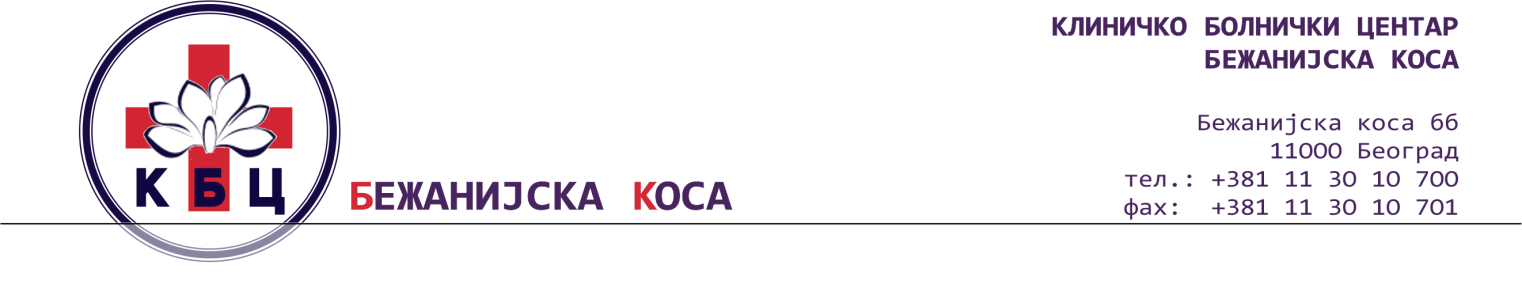 Датум: 02.03.2018. годинеРЕПУБЛИКА СРБИЈАКЛИНИЧКО БОЛНИЧКИ ЦЕНТАР „БЕЖАНИЈСКА КОСА“ –БЕОГРАДБеоград, Бежанијска коса ббКОНКУРСНА ДОКУМЕНТАЦИЈАза јавну набавку услуга  – Сервисирање и поправка медицинске опреме по партијама за период до годину дана: ОТВОРЕНИ ПОСТУПАКЈН ОП 2У/18(ПРЕЧИШЋЕНИ ТЕКСТ)_________________________________________________________Београд, март 2018. годинеКонкурсна документација има 78 страна.ОБРАЗАЦ ЗА КОВЕРАТ(исећи по овој линији)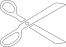 (исећи по овој линији)Напомена: Горњи део попунити, исећи по горњим линијама и залепити на полеђини коверте/кутије.Доњи део исећи по доњим линијама и залепити на предњу страну коверте/кутије.(исећи по овој линији)ПРИМАЛАЦ:КБЦ „БЕЖАНИЈСКА КОСА“Бежанијска коса бб11080 БеоградПОНУДАЈН ОП 2У/18НЕ ОТВАРАТИ !1 2 3 4 5 6 7 8 9 10 11(заокружити број партије за коју се подноси понуда)(исећи по овој линији)На основу члана 54. став 12. и члана 61. Закона о јавним набавкама („Службени гласник Републике Србије”, бр. 124/2012, 14/2015, 68/2015 у даљем тексту: ЗЈН), члана 2. Правилника о обавезним елементима конкурсне документације у поступцима јавних набавки и начину доказивања испуњености услова („Службени гласник Републике Србије”, бр. 86/2015), Одлуке о покретању поступка бр. 387/1 од 12.02.2018. године и Решења о именовању чланова комисије бр. 387/2 од 12.02.2018. године, Комисија за ЈН ОП 2У/18 – Сервис и поправка медицинске опреме по партијама за период до годину дана, сачинила је КОНКУРСНУ ДОКУМЕНТАЦИЈУI. ОПШТИ ПОДАЦИ О ЈАВНОЈ НАБАВЦИ:1. Назив, адреса и интернет страница наручиоцаКлиничко болнички центар „Бежанијска коса“-Београд, 11080 Београд, Бежанијска коса бб Интернет страница наручиоца: www.bkosa.edu.rsМатични број:…………………………………………...07039743Шифра делатности: …………………………………… 85110ПИБ: …………………………………………………… 100200745Текући рачун: …………………………………………. 840-633-661-542. Врста поступка јавне набавке: отворени поступакНа ову набавку ће се примењивати: Закон о јавним набавкама („Сл. гласник РС“ бр. 124/12, 14/15 и 68/15); Закон о општем управном поступку у делу који није регулисан законом о јавним набавкама (Сл. лист СРЈ”, бр. 33/97, 31/01, “Сл. Гласник РС“ бр. 30/10, 18/16); Закон о облигационим односима након закључења уговора о јавној набавци (“Сл. лист СФРЈ”, бр. 29/78, 39/85, 57/89 и “Сл. лист СРЈ” 31/93); Технички прописи везани за услуге која су предмет јавне набавке;Подзаконски акти који се односе на поступак јавне набавке;Материјални прописи који ближе регулишу предмет јавне набавке или услове предвиђене у конкурсној документацији.3.  Циљ поступка     Поступак јавне набавке се спроводи ради закључења уговора о јавној набавци4. Контакт (лице/служба)	Јадранка Пантовић (pantovic.jadranka@bkosa.edu.rs),        Дуња Бабић (babic.dunja@bkosa.edu.rs).	Телефони:011/2095-636, 011/2095-659 у времену од 9,00- 12,00 часова.II. ПОДАЦИ О ПРЕДМЕТУ ЈАВНЕ НАБАВКЕ1.1. Предмет јавне набавке су услуге – сервисирање и поправка медицинске опреме за период до годину дана  1.2. Назив и ознака из општег речника набавке:                 Услуге поправке и одржавања медицинске и прецизне опреме - 50400000 (исти за све партије)Јавна набавка је обликована у 11 партија:3.    Врста, техничке карактеристике (спецификације), квалитет, количина и опис добара, радова или услуга,    начин   спровођења контроле и обезбеђивања гаранције квалитета, рок извршења, место извршења или испоруке добара, евентуалне додатне услуге и сл.3.1. Tехничка спецификација: детаљно је описана у обрасцу спецификације услуга на страни 25-68 конкурсне документације.3.2. Начин спровођења контроле: Контролу извршених услуга врше представници Наручиоца и понуђача коме буде додељен уговор.3.3.Место и рок извршења уговора: Место извршења услуге је објекат Наручиоца у Београду, односно одељење на коме се налази инсталирана опрема, а у складу са приоритетима и потребама Наручиоца,рок за одазив  по позиву Наручиоца је: - за хитне сервисне интервенције до 8 часова, - за остале сервисне интервенције до 24 часа.3.4. Захтеви у погледу квалитета предмета набавке:Понуђач коме буде додељен уговор мора услуге које су предмет набавке извршити са дужном пажњом поштујући правила струке, а резервни делови који се уграђују морају бити:- нови и оригинални за партије 1, 2, 3, 5, 6, 7, 8, 9 и 11. - нови за партије 4 и 10.III УСЛОВИ ЗА УЧЕШЋЕ У ПОСТУПКУ ЈАВНЕ НАБАВКЕ ИЗ ЧЛАНА 75. И 76. ЗЈН И УПУТСТВО КАКО СЕ ДОКАЗУЈЕ ИСПУЊЕНОСТ ТИХ УСЛОВАПраво на учешће у овом поступку јавне набавке има понуђач који испуњаваобавезне услове за учешће у поступку јавне набавке дефинисане чланом 75. ЗЈН. Уколико понуду подноси група понуђача сви чланови групе понуђача дужни суда доставе доказе да испуњавају услове из члана 75. став 1. тачке 1) - 4) и члана 75. став 2. ЗЈН, a додатне услове испуњавају заједно. Услов из члана 75. став 1. тачка 5) ЗЈН дужан је да испуни понуђач из групе понуђача којем је поверено извршење дела набавке за који је неопходна испуњеност тог услова.Уколико понуђач подноси понуду са подизвођачем, понуђач је дужан да за подизвођача достави доказе да испуњава услове из члана 75. став 1. тач. 1) до 4) ЗЈН, а доказ о испуњености услова из члана 75 став 1. тачка 5) ЗЈН за део набавке који ће извршити преко подизвођача. 3.1.ОБАВЕЗНИ УСЛОВИ ЗА УЧЕШЋЕ У ПОСТУПКУ ЈАВНЕ НАБАВКЕИЗ ЧЛАНА 75. ЗЈН3.1.1.Услов из члана 75. став 1. тачка 1) ЗЈН - да је понуђач регистрован код надлежног органа, односно уписан у одговарајући регистар;3.1.2.Услов из члана 75. став 1. тачка 2) ЗЈН- да понуђач и његов законски заступник није осуђиван за неко од кривичних дела као члан организоване криминалне групе, да није осуђиван за кривична дела против привреде, кривична дела против животне средине, кривично дело примања или давања мита, кривично дело преваре;3.1.3. Услов из члана 75. став 1. тачка 4) ЗЈН- да је понуђач измирио доспеле порезе, доприносе и друге јавне дажбине у складу са прописима Републике Србије или стране државе када има седиште на њеној територији;Понуђач који има издвојену(е) пословну(е) јединицу(е) изван главног седишта има обавезу да измири доспеле порезе, доприносе и друге јавне дажбине у складу са прописима локалне самоуправе где се издвојена(е)  пословна(е)  једница(е) налази(е).3.1.4. Услов из члана 75. став 1. тачка 5) ЗЈН – односи се на партију 3- да има важећу дозволу надлежног органа за обављање делатности која је предмет јавне набавке.3.1.5. Услов из члана 75. став 2.  ЗЈН- да понуђач при састављању понуде, изричито наведе да је поштовао обавезе које произилазе из важећих прописа о заштити на раду, запошљавању и условима рада, заштити животне средине, као и да нема забрану обављања делатности која је на снази у време подношења понуда.3.2. УПУТСТВО КАКО СЕ ДОКАЗУЈЕ ИСПУЊЕНОСТ ОБАВЕЗНИХ УСЛОВА ИЗ ЧЛАНА75. ЗЈНИспуњеност услова из члана 75. став 1. ЗЈН правно лице као понуђач, или подносилац пријаве, доказује достављањем следећих доказа:3.2.1.Услов из члана 75. став 1. тачка 1) ЗЈН      Доказ: Извод из регистра Агенције за привредне регистре, или извод из регистра надлежног Привредног суда. 3.2.2. Услов из члана 75. став 1. тачка 2) ЗЈН	Доказ:за правна лица:1) Извод из казнене евиденције, или уверењe основног суда на чијем подручју се налази седиште домаћег правног лица, односно седиште представништва или огранка страног правног лица, којим се потврђује даправно лице није осуђивано за кривична дела против привреде, кривична дела против животне средине, кривично дело примања или давања мита, кривично дело преваре;2) Извод из казнене евиденције Посебног одељења за организовани криминал Вишег суда у Београду, којим се потврђује даправно лице није осуђиваноза неко од кривичних дела организованог криминала; 3) Извод из казнене евиденције, односно уверење надлежне полицијске управе МУП-а, којим се потврђује да законски заступник понуђача није осуђиван за кривична дела против привреде, кривична дела против животне средине, кривично дело примања или давања мита, кривично дело преваре и неко од кривичних дела организованог криминала (захтев се може поднети према месту рођења или према месту пребивалишта законског заступника). Уколико понуђач има више законских заступника дужан је да достави доказ за сваког од њих. 	Доказ:за предузетнике и физичка лица:                   Извод из казнене евиденције, или уверење надлежне полицијске управе МУП-а, којим се потврђује да није осуђиван за неко од кривичних дела као члан организоване криминалне групе, да није осуђиван за кривична дела против привреде, кривична дела против животне средине, кривично дело примања или давања мита, кривично дело преваре.Захтев се може поднети према месту рођења или према месту пребивалишта.Овај доказ понуђач доставља и за подизвођача, односно достављају га сви чланови групе понуђача;Доказ не може бити старији од два месеца пре отварања понуда.3.2.3. Услов из члана 75. став 1. тачка 4) ЗЈНДоказ:1. Уверење Пореске управе Министарства надлежног за послове финансија да је измирио доспеле порезе и доприносе;2. Уверење надлежне управе локалне самоуправе да је измирио обавезе по основу изворних локалних јавних прихода или потврду Агенције за приватизацију да се понуђач налази у поступку приватизације. Понуђач који има издвојену пословну(е) јединицу(е)ван главног седишта понуђача, има обавезу да достави уверење надлежне управе локалне самоуправе на којој се издвојена пословна јединица налази да је измирио обавезе по основу изворних локалних јавних прихода, односно да је  измири доспеле порезе, доприносе и друге јавне дажбине у складу са прописима локалне самоуправе где се издвојена пословна једница налази.Овај доказ понуђач доставља и за подизвођача, односно достављају га сви чланови групе понуђача.Доказ не може бити старији од два месеца пре отварања понуда.3.2.4. Услов из члана 75. став 1. тачка 5) ЗЈН – односи се на партију 3Доказ: 1.  Понуђач испуњава услове за учешће у поступку ако поседује и уз понуду достави и:	2.1. Важећу Лиценцу за обављање радијационе делатности - Промет 	2.2. Важећу Лиценцу за обављање радијационе делатности - СервисирањеДоказе издаје Агенције за јонизујућа зрачења и нуклеарну сигурност Србије.3.2.5. Услов из члана 75. став 2.  ЗЈНДоказ: Потписан и оверен образац изјаве.Изјава мора да буде потписана од стране овлашћеног лица понуђача и оверена печатом. Уколико понуду подноси група понуђача, изјава мора бити потписана од стране овлашћеног лица сваког понуђача из групе понуђача и оверена печатом.У складу са чланом 78. став 5. ЗЈН лице које је уписано у регистар понуђача није  дужно да приликом подношења понуде доказује испуњеност обавезних услова из члана 75. ЗЈН.Уместо доказа из чл. 75 став 1. тачка 1) до 4) ЗЈН понуђач може доставити изјаву на меморандуму понуђача да је уписан у Регистар понуђача који се води код Агенције за привредне регистре. Уз изјаву понуђач подноси и копију решења о усвајању регистрационе пријаве у регистар понуђача са навођењем интернет странице на којој се може извршити провера података.Испуњеност обавезних  услова из члана 75. за учешће у поступку предметне јавне набавке, у складу са чланом 77. став 4. ЗЈН, понуђач може доказати достављањем Изјаве, којом под пуном материјалном и кривичном одговорношћу потврђује да испуњава услове за учешће у поступку јавне набавке из члана 75.ЗЈН, дефинисане овом конкурсном документацијом. Изјава мора да буде потписана од стране овлашћеног лица понуђача и оверена печатом.Уколико понуду подноси група понуђача изјава из конкурсне документације мора бити потписана од стране овлашћеног лица сваког понуђача из групе понуђача и оверена печатом. Уколико понуђач понуду подноси са подизвођачем, понуђач је дужан да достави изјаву подизвођача из  конкурсне документације, потписану од стране овлашћеног лица подизвођача и оверену печатом.3.3 ДОДАТНИ УСЛОВИ ЗА УЧЕШЋЕ У ПОСТУПКУ ЈАВНЕ НАБАВКЕ ИЗ ЧЛАНА 76. ЗЈНПонуђач који учествује у поступку ове јавне набавке, мора испунити додатне услове за учешће у поступку јавне набавке који су дефинисани чланом 76. ЗЈН. Додатне услове група понуђача испуњава заједно.3.3.1. Додатни услов из члана 76. став 2.  ЗЈН – финансијски капацитет- да у последњих 6 месеци, који претходе месецу у коме је објављен позив за подношење понуда, није био у блокади. 3.3.2. Додатни услов из члана 76. став 2.  ЗЈН – технички капацитет за партије 1, 2, 3, 5, 6, 7, 8, 9 и 11:1. снабдевеност понуђача оригиналним резервним деловима за период трајања уговора, као и снабдевеност свим неопходним сервисним алатом који му је потребан да врши сервисне услуге које су предмет јавне набавке у складу са препорукама произвођача; 3.3.3. Додатни услов из члана 76. став 2.  ЗЈН – кадровски капацитет по партијама:1. за партије 1, 3, 4, 6, 8, 9 и 11- да има најмање 1 сервисера, са важећим сертификатом произвођача,у сталном радном односу и/или 1 сервисера, са важећим сертификатом произвођача, ангажованог на одређено време по уговору о раду, уговору о делу, уговору о повременим и привременим пословима у моменту пре објављивања позива за јавну набавку; 2. за партије 2, 5 и 7 - да има најмање 2 сервисера, са важећим сертификатима произвођача, у сталном радном односу и/или 2 сервисера, са важећим сертификатима произвођача,  ангажована на одређено време по уговору о раду, уговору о делу, уговору о повременим и привременим пословима у моменту пре објављивања позива за јавну набавку;3. за партију 10- да има најмање 1 сервисера, обученог за предметну набавку,у сталном радном односу и/или 1 сервисера ангажованог на одређено време по уговору о раду, уговору о делу, уговору о повременим и привременим пословима у моменту пре објављивања позива за јавну набавку;Напомена: Наручилац ће прихватити да сервисери заједно испуне услов који се односи на кадровски капацитет, односно прихвата се да се поједини типови апарата налазе на сертификату једног сервисера, други на сертификату другог сервисера, трећи на сертификату трећег сервисера......., за оне партије где је услов да понуђач има више од једног сертификованог сервисера.3.4.  УПУТСТВО КАКО СЕ ДОКАЗУЈЕ ИСПУЊЕНОСТ ДОДАТНИХ УСЛОВА ИЗ ЧЛАНА 76. СТАВ 2.Испуњеност додатних услова из члана 76. став 2. понуђач, доказује достављањем следећих доказа:3.4.1. Додатни услов из члана 76. став 2.  ЗЈН – финансијски капацитетДоказ:Потврда о броју дана неликвидности коју издаје Народна банка Србије, Принудна наплата, Одељење за пријем, контролу и унос основа и налога, а која обухвата период од последњих 6 месеци који претходе месецу у коме је објављен позив. Посебне напомене:1) Наведени  доказ понуђач није у обавези да доставља уколико су подаци јавно доступни на интернет страници Народне банке Србије. 2) У случају подношења заједничке понуде,задати услов о неопходном финансијском капацитету, чланови групе понуђача испуњавају заједно.3) Уколико понуђач наступа са подизвођачем, за подизвођача не доставља тражене доказе о финансијском капацитету, већ је дужан је да сам испуни задати услов.3.4.2. Додатни услов из члана 76. став 2.  ЗЈН – технички капацитет за партије 1, 2, 3, 5, 6, 7, 8, 9 и 11:Доказ:- изјава понуђача сачињена на меморандуму понуђача на начин да из њене садржине јасно и недвосмислено произилази испуњење услова који се односи на снабдевеност понуђача оригиналним резервним деловима за период трајања уговора, као и снабдевеност свим неопходним сервисним алатом који му је потребан да врши сервисне услуге које су предмет јавне набавке у складу са препорукама произвођача,ИЛИ-копију уговора закљученог између понуђача и произвођача или овлашћење за учествовање у предметном поступку издато од стране произвођача.3.4.3. Додатни услов из члана 76. став 2.  ЗЈН – кадровски капацитет по партијама:Доказ:1. за партије 1, 3, 4, 6, 8, 9 и 11- копија потврде о пријави на РФПИО или централни регистар социјалног осигурања (копија образца М3А, М1/М2, М-А или М1СЗ) којим се доказује да је сервисер запослен код понуђача и/или копија уговора уколико сервисер није запослен код понуђача, - копију важећег сертификата за обученост једног сервисера издат од стране произвођача опреме, за сваку групу тј. тип апарата. 2. за партије 2, 5 и 7- копија потврде о пријави на РФПИО или централни регистар социјалног осигурања (копија образца М3А, М1/М2, М-А или М1СЗ) којим се доказује да је сервисер запослен код понуђача и/или копија уговора уколико сервисер није запослен код понуђача,- копије важећих сертификата за обученост два сервисера издати од стране произвођача опреме, за сваку групу тј. тип апарата.3. за партију 10- копија потврде о пријави на РФПИО или централни регистар социјалног осигурања (копија образца М3А, М1/М2, М-А или М1СЗ) којим се доказује да је сервисер запослен код понуђача и/или копија уговора уколико сервисер није запослен код понуђача, - изјава понуђача сачињена на меморандуму понуђача на начин да из њене садржине јасно и недвосмислено произилази испуњење услова да је сервисер обучен да сервисира медицинску опрему која је предмет јавне набавке, за сваку групу тј. тип апарата.Понуда уз коју нису достављени докази који се односе на испуњење обавезних и додатних услова  биће одбијена као неприхватљива.ОБРАЗАЦ ИЗЈАВЕ ПОНУЂАЧАо испуњавању услова из члана 75. став 1. закона о јавним набавкамаУ складу са чланом 77. став 4. ЗЈН, под пуном материјалном и кривичном одговорношћу, као заступник понуђача, дајем следећуИ З Ј А В УПонуђач _____________________________________________у  отвореном поступку јавне набавке услуга–сервисирање и поправка медицинске опреме по партијама за период до годину дана, за потребе  КБЦ „Бежанијска коса“, број ЈН ОП 2У/18, испуњава све услове из члана 75. став 1. Закона, односно услове дефинисане конкурсном документацијом за предметну јавну набавку, и то:Понуђач је регистрован код надлежног органа, односно уписан у одговарајући регистар;Понуђач и његов законски заступник нису осуђивани за неко од кривичних дела као члан организоване криминалне групе, да није осуђиван за кривична дела против привреде, кривична дела против животне средине, кривично дело примања или давања мита, кривично дело преваре;Понуђач је измирио доспеле порезе, доприносе и друге јавне дажбине у складу са прописима Републике Србије (или стране државе када има седиште на њеној територији).Место:_____________                                             					   ПонуђачДатум:_____________                                                               М.П.                          _________________Напомена:Уколико понуду подноси група понуђача, Изјава мора бити потписана од стране овлашћеног лица сваког понуђача из групе понуђача и оверена печатом. ОБРАЗАЦ ИЗЈАВЕ ПОДИЗВОЂАЧАо испуњавању услова из члана 75. став 1. закона о јавним набавкамаУ складу са чланом 77. став 4. ЗЈН, под пуном материјалном и кривичном одговорношћу, као заступник подизвођача, дајем следећуИ З Ј А В УПодизвођач _____________________________________________у  отвореном поступку јавне набавке услуга – сервисирање и поправка медицинске опреме по партијама за период до годину дана, за потребе  КБЦ „Бежанијска коса“, број ЈН ОП 2У/18, испуњава све услове из члана 75. став 1. Закона, односно услове дефинисане конкурсном документацијом за предметну јавну набавку, и то:1)  Подизвођач је регистрован код надлежног органа, односно уписан у одговарајући регистар;2) Подизвођач и његов законски заступник нису осуђивани за неко од кривичних дела као члан организоване криминалне групе, да није осуђиван за кривична дела против привреде, кривична дела против животне средине, кривично дело примања или давања мита, кривично дело преваре;3) Подизвођач је измирио доспеле порезе, доприносе и друге јавне дажбине у складу са прописима Републике Србије (или стране државе када има седиште на њеној територији).Место:_____________                                             					ПодизвођачДатум:_____________                                                    М.П.                                        _________________Напомена: Изјава мора бити потписана од стране овлашћеног лица подизвођача и оверена печатом. ОБРАЗАЦ ИЗЈАВЕ О ПОШТОВАЊУ ОБАВЕЗА  ИЗ ЧЛАНА 75. СТАВ 2. ЗАКОНАНа основу члана 75. став 2. Закона о јавним набавкама, као заступник понуђача дајем следећу И З Ј А В УПонуђач ________________________________________  у  поступку јавне набавке услуга – сервисирање  и поправка                                      (назив понуђача)медицинске опреме по партијама за период до годину дана за потребе КБЦ „Бежанијска коса“ ЈН ОП 2У/18, поштовао је обавезе које произлазе из важећих прописа о заштити на раду, запошљавању и условима рада, заштити животне средине и да нема забрану обављања делатности која је на снази у време подношења понуда.Датум 		                           Понуђач________________                                                            М.П.                                      ___________________Напомена: Уколико понуду подноси група понуђача,ова изјава мора бити потписана од стране овлашћеног лица сваког понуђача из групе понуђача и оверена печатом.IV КРИТЕРИЈУМИ ЗА ДОДЕЛУ УГОВОРА:4.1. Критеријум за оцењивање понуда и доделу уговора  Критеријум за оцењивање понуда и доделу уговора о јавној набавци услуге - сервисирања и поправке медицинске опреме је „економски најповољнија понуда“. Критеријум је исти за све партије.Елементи критеријума: Објашњење: У обзир се узимају цене без урачунатог ПДВ-а.Цене радног сата за извршене услуге које понуђач даје обавезно укључују све трошкове: транспортне (опреме, уређаја и људства), дефектажу, сервисне активности (радове) и сл., што значи да при уобичајеним интервенцијама извођач истих неће имати право да посебно фактурише своје транспортне трошкове и сл.2. Цена сервисних интервенција .................................... 35 пондераБодовање:Број пондера се рачуна по формули:                                                 Најнижа укупна цена сервисних интервенција                                                                         међу свим понуђачимаБрој пондера = -------------------------------------------------------------- --------------------------------------- x 35 пондера                                                        Укупна цена сервисних интервенција                                                                          посматраног понуђача3. Цена резервних делова .......... ..........................................50 пондераБодовање:Број пондера се рачуна по формули:   Најнижа укупна цена резервних делова                  међу свим понуђачима------------------------------------------------------------- x 50 пондера         Укупна цена резервних делова                   посматраног понуђача4.2. Елементе критеријума на основу којих ће наручилац извршити доделу уговора у ситуацији када постоје две или више понуда са једнаким бројем пондераУ случају да два или више понуђача остваре једнак број пондера, предност ће имати онај понуђач који понуди најнижу укупну цену резервних делова. У случају да применом резервног критеријума наручилац не може да донесе одлуку о додели уговора, предност ће имати онај понуђач који понуди најнижу укупну цену сервисних интервенција међу свим понуђачима.V УПУТСТВО ПОНУЂАЧИМА КАКО ДА САЧИНЕ ПОНУДУ1.Понуда мора бити састављена на српском језику.Понуђач може, у делу који се односи на техничке карактеристике, квалитет и техничку документацију, да доставља документа и на енглеском, немачком, шпанском, руском или француском језику. У случају да наручилац у поступку прегледа и оцене понуда утврди да би део понуде који је достављен на страном језику требало да буде преведен на српски језик, понуђачу има рок од 3 дана у којем је дужан да изврши превод тог дела понуде и достави га наручиоцу.У случају спора релевантна је верзија конкурсне документације, односно понуде, на српском језику.2.Начин на који понуда мора бити састављена и начин попуњавања образаца који су дати у конкурсној документацији( попуњавању података који су саставни део образаца)Понуђачи подносе понуде у затвореној и печатираној коверти или кутији, препорученом пошиљком или лично на адресу наручиоца: КБЦ „Бежанијска коса“, Бежанијска kоса бб, Београд, на којој ће залепити делове Обрасца са подацима о понуђачу и јавној набавци за коју се подноси понуда (страна 3).Образац који понуђач треба да исече и залепи на коверту је саставни део конкурсне документације.Понуђачи подносе понуду која мора бити сачињена из 2 (два) посебна дела.Сваки од ових посебних делова садржи документа и обрасце који су наведени у конкурсној документацији.Сваки од два дела понуде мора бити повезан у посебне целине, у две посебне фасцикле које НИСУ СПОЈЕНЕ.Прва страна фасцикле треба да буде провидна, а документа се улажу у фасциклу бушењем листова са леве стране.Сваку страну (документ) који се улаже у посебне фасцикле понуђач треба да обележи редним бројем у доњем десном углу стране.У случају да понуду подноси група понуђача, све обрасце попуњава, потписује и оверава податке понуђач који је посебним актом сачињеним између чланова који чине групу понуђача одређен као носилац посла2.1. Делови имају називе: Део 1 и Део 2.2.1.1. Део 1Садржај Дела 1 чине докази о испуњености услова за учествовање у поступку из члана 75. и 76. ЗЈН, на начин како је то наведено у конкурсној документацији.2.1.2. Део 2СадржајДела  2 чине образац понуде и остали обрасци и документа који се достављају уз понуду, на начин како је то наведено у конкурсној документацији.2.1.3. Понуда се сматра прихватљивом ако је благовремена, ако је наручилац није одбио због битних недостатака, ако је одговарајућа, ако не ограничава, нити условљава права наручиоца или обавезе понуђача и која не прелази износ процењене вредности јавне набавке.  Докази о испуњености услова могу се достављати у неовереним копијама, а наручилац може пре доношења одлуке о додели уговора, захтевати од понуђача, чија је понуда на основу извештаја комисије за јавну набавку оцењена као најповољнија, да достави на увид оригинал или оверену копију свих или појединих доказа.Ако је понуђач доставио изјаву из члана 77. став 4. ЗЈН, наручилац је пре доношења одлуке о додели уговора дужан да од понуђача чија је понуда оцењена као најповољнија затражи да достави копију захтеваних доказа о испуњености услова, а може и да затражи на увид оригинал или оверену копију свих или појединих доказа. Наручилац доказе може да затражи и од осталих понуђача. Наручилац, није дужан да од понуђача затражи достављање свих или појединих доказа уколико за истог понуђача поседује одговарајуће доказе из других поступака јавних набавки код тог наручиоца. Ако понуђач чија је понуда оцењена као најповољнија у остављеном, примереном року који не може бити краћи од пет дана, не достави доказе, наручилац ће његову понуду одбити као неприхватљиву. Понуђач није дужан да доставља доказе који су јавно доступни на интернет страницама надлежних органа и да наведе који су то докази.Наручилац неће одбити као неприхватљиву понуду зато што не садржи доказ одређен ЗЈН или конкурсном документацијом, ако је понуђач, навео у понуди интернет страницу на којој су тражени подаци јавно доступни.Уколико је доказ о испуњености услова електронски документ, понуђач доставља копију електронског документа у писаном облику, у складу са законом којим се уређује електронски документ, осим уколико подноси електронску понуду када се доказ доставља у изворном електронском облику.2.1.4. Упутство о начину слања и попуњавања образацаУ складу са чланом 20. ЗЈН, понуђачу се конкурсна документација доставља путем електронске поште, у WORD (doc.) и/или EXCEL (xls.) формату.У складу са чланом 20. став 6. ЗЈН, заинтересовано лице/понуђач/кандидат, који је путем електронске поште (или факсом) примио конкурсну документацију (или било који други документ из поступка јавне набавке), ДУЖАН да на исти начин, оном од кога је документ примио, потврди пријем тог документа.Електронска потврда о пријему конкурсне документације (или било ког другог документа из поступка јавне набавке) коју достави заинтересовано лице/понуђач/кандидат, претставља доказ да је извршено достављање докумената.2.1.5. Након попуњавања и штампања образаца, овлашћено лице понуђача потписује и оверава обрасце печатом.Обрасце који су део конкурсне документацији, односно податке који у њима морају бити попуњени, понуђач може да попуни  и штампаним словима, јасно, читљиво, хемијском оловком, а овлашћено лице понуђача ће их након попуњавања потписати и оверити печатом.Образац понуде не може се попуњавати графитном оловком или фломастером.Свака учињена исправка мора бити оверена печатом и потписана од стране овлашћеног лица. Свакo бељење или подебљавање бројева мора се парафирати и оверити од стране овлашћеног лица.Уколико понуђачи подносе заједничку понуду, група понуђача може да се определи да обрасце дате у конкурсној документацији потписују и печатом оверавају сви понуђачи из групе понуђача или група понуђача може да одреди једног понуђача из групе који ће попуњавати, потписивати и печатом оверавати обрасце дате у конкурсној документацији.2.1.6. Рок за подношење понуде је 19.03.2018. године до 09:00 часова.Понуда се сматра благовременом ако је у архиву наручиоца на адреси Наручиоца, Бежанијска Коса бб, Београд, пристигла закључно са 19.03.2018. године до 09:00 часова, без обзира на начин достављања.Неблаговременом  ће  се  сматрати  понуда  понуђача  која  није  стигла  у  архиву наручиоца на адреси Бежанијска Коса, Београд закључно са 19.03.2018. године до 09:00 часова, без обзира на начин достављања.Ако је поднета понуда неблаговремена, наручилац ће је по окончању поступка отварања вратити неотворену понуђачу, са назнаком да је поднета неблаговремено.Отварање понуда је јавно и одржаће се одмах након истека рока за подношење понуда,  дана 19.03.2018. године, у 11:00 часова. на адреси Бежанијска Коса бб, Београд, у присуству чланова Комисије за предметну јавну набавку. Отварање понуда ће се обавити у просторијама наручиоца, КБЦ "Бежанијска коса", Београд, Бежанијска Коса бб, стара поликлиника, одсек за јавне набавке.Отварању понуда могу присуствовати сва заинтересована лица.Представници понуђача морају имати овлашћење за учешће у поступку отварања понуда, које ће предати Комисији за јавну набавку приликом отварања понуда.Одлука о додели уговора биће донета у року до 25 дана а не више од 40 дана од дана отварања понуда.3. Могућност  подношења понуде за поједине партије  или за све партијеJaвна набавка је обликована по партијама.У случају да је јавна набавка обликована по партијама, понуђач може поднети понуду за једну или више партија, тако да се свака партија може посебно уговарати.Понуђач поред обрасца понуде доставља и образац понуде за партију (за сваку партију за коју подноси понуду), на начин како је то дефинисано конкурсном документацијом.  4. Могућност  подношења понуде са варијантамаНије могуће поднети понуду са варијантама.  5. Начин измене, допуне и опозива понуде у смислу члана 87. став 6. ЗЈНУ року за подношење понуда понуђач може изменити, допунити или опозвати своју понуду, на начин који је одређен за подношење понуде. Понуђач је дужан да јасно назначи који део понуде мења, односно која документа накнадно доставља.По истеку рока за подношење понуда понуђач не може да повуче нити да мења своју понуду. Уколико понуђач промени или повуче своју понуду, или уколико не потпише уговор о јавној набавци када је његова понуда изабрана као најповољнија, наручилац је овлашћен да уновчи гаранцију дату уз понуду (ако је она тражена).  Измена, допуна или опозив понуде се може поднети непосредно (лично) или путем поште на адресу наручиоца. Понуђач подноси измену, допуну или опозив понуде у затвореној коверти овереној печатом. Понуђач може да поднесе само једну понуду.Измену, допуну или опозив понуде треба доставити на адресу: КБЦ „Бежанијска коса“ Бежанијска коса бб, Београд са назнаком:„Измена понуде за јавну набавку ЈН ОП 2У/18 - НЕ ОТВАРАТИ” или„Допуна понуде за јавну набавку  ЈН ОП 2У/18 - НЕ ОТВАРАТИ” или„Опозив понуде за јавну набавку  ЈН ОП 2У/18 - НЕ ОТВАРАТИ”  или„Измена и допуна понуде за јавну набавку ЈН ОП 2У/18 - НЕ ОТВАРАТИ”.На полеђини коверте или на кутији навести назив и адресу понуђача. У случају да понуду подноси група понуђача, на коверти је потребно назначити да се ради о групи понуђача и навести називе и адресу свих учесника у заједничкој понуди.По истеку рока за подношење понуда понуђач не може да повуче нити да мења своју понуду.6. Самостална понудаПонуђач који је самостално поднео понуду не може истовремено да учествује у заједничкој понуди или као подизвођач, нити може да учествује у више заједничких понуда.У понуди (обрасцу понуде), понуђач наводи на који начин подноси понуду, односно да ли подноси понуду самостално, или као заједничку понуду, или подноси понуду са подизвођачем.7. Делимично извршење понуде од стране подизвођача Понуђач који понуду подноси са подизвођачем дужан је да у обрасцу понуде наведе проценат укупне вредности набавке који ће поверити подизвођачу и/или део предмета набавке који ће извршити преко подизвођача.Проценат укупне вредности набавке који ће бити поверен подизвођачу не може бити већи од 50 %.Ако понуђач у понуди наведе да ће делимично извршење набавке поверити подизвођачу, дужан је да наведе назив подизвођача. Уколико уговор између наручиоца и понуђача буде закључен, тај подизвођач ће бити наведен у уговору.Понуђач је дужан да наручиоцу, на његов захтев, омогући приступ код подизвођача, ради утврђивања испуњености тражених услова.Понуђач је дужан да за подизвођаче достави доказе о испуњености обавезних услова из члана 75. став 1. тачке  1) до 4)  ЗЈН,  а доказ о испуњености услова из члана 75. став 1. тачка 5) за део набавке који ће извршити преко подизвођача.Ако је за извршење дела јавне набавке чија вредност не прелази 10% укупне вредности јавне набавке потребно испунити обавезан услов из члана 75. став 1. тачка 5), понуђач може доказати испуњеност тог услова преко подизвођача којем је поверио извршење тог дела набавке.Понуђачу потпуности одговара наручиоцу за извршење обавеза из поступка јавне набавке, односно за извршење уговорних обавеза, без обзира на број подизвођача.8. Заједничка понудаПонуду може поднети група понуђача. Сваки понуђач из групе понуђача мора да испуни обавезне услове из члана 75. став 1. тач. 1) до 4) ЗЈН, а додатне услове испуњавају заједно.Услов из члана 75. став 1. тачка 5) ЗЈН дужан је да испуни понуђач из групе понуђача којем је поверено извршење дела набавке за који је неопходна испуњеност тог услова. Саставни део заједничке понуде је споразум којим се понуђачи из групе међусобно и према наручиоцу обавезују на извршење јавне набавке, а који садржи податке:1) податке о члану групе који ће бити носилац посла, односно који ће поднети понуду и који ће заступати групу понуђача пред наручиоцем;2) опис послова сваког од понуђача из групе понуђача у извршењу уговора.Понуђачи који поднесу заједничку понуду одговарају неограничено солидарно према наручиоцу.Задруга може поднети понуду самостално, у своје име, а за рачун задругара или заједничку понуду у име задругара.Ако задруга подноси понуду у своје име за обавезе из поступка јавне набавке и уговора о јавној набавци одговара задруга и задругари у складу са законом.Ако задруга подноси заједничку понуду у име задругара за обавезе из поступка јавне набавке и уговора о јавној набавци неограничено солидарно одговарају задругари. 9. Захтеви наручиоца у погледу траженог начина и услова плаћања, гарантног рока, и других околности од којих зависи прихватљивост 9.1. Захтеви у погледу начина, рока и услова плаћања.       Плаћање се врши уплатом на рачун понуђача, у року до 60 дана од дана извршења услуге и испостављања уредне фактуре.9.2. Захтев у погледу гарантног рока         Период гаранције не може бити краћи од периода гаранције који предвиђа произвођач за резервне делове.         Период гаранције услуге сервисирања и поправке медицинске опреме не може бити краћи од уобичајеног периода гаранције коју даје понуђач за услугу исте врсте и обима.9.3. Захтев у погледу начина, рока и места извршења услуге        Место извршења услуге: КБЦ»Бежанијска коса», односно одељење на коме се налази инсталирана опрема.Напомена: Понуђач би требао да уз понуду достави ценовник резеревних делова којима располаже, а нису наведени у спецификацији, по партијама у којима ће учествовати. Уколико понуђач не достави уз понуду наведени ценовник, Наручилац неће одбити исту као неприхватљиву, али задржава права да накнадно тражи ценовник. 10. Валута и начин на који мора да буде наведена и изражена цена у понудиЦена мора бити исказана у динарима, без и са порезом на додату вредност, са урачунатим свим трошковима које понуђач има у реализацији предметне јавне набавке, с тим да ће се за оцену понуда узимати у обзир цена без пореза на додату вредност.Ако понуђена цена укључује увозну царину и друге дажбине, понуђач је дужан да тај део одвојено искаже у динарима у обрасцу понуде.Цена је фиксна и не може се мењати до коначног извршења уговора.          Наручилац може да одбије понуду због неуобичајено ниске цене.У складу са чланом 92. ЗЈН, неуобичајено ниска цена је понуђена цена која значајно одступа у односу на тржишно упоредиву цену и изазива сумњу у могућност извршења јавне набавке у складу са понуђеним условима.Ако наручилац оцени да понуда садржи неуобичајено ниску цену, од понуђача ће захтевати да детаљно образложи све њене саставне делове које сматра меродавним, а нарочито наводе у погледу економике начина градње, производње или изабраних техничких решења, у погледу изузетно повољних услова који понуђачу стоје на располагању за извршење уговора или у погледу оригиналности производа, услуга или радова које понуђач нуди.Рок за достављање одговора на захтев наручиоца за детаљно образложење свих делова цене, износи 3 (три) дана од дана пријема захтева.Наручилац ће по добијању образложења провери меродавне саставне елементе понуде.11. Средства обезбеђења Као средство финансијскогобезбеђења којим понуђач обезбеђују испуњење својих обавеза у поступку јавне набавке, као и испуњење својих уговорних обавеза понуђач подноси меницу.11.1.Меница за озбиљност понудеПонуђач је дужан да уз понуду достави сопствену бланко меницу са меничним овлашћењем за озбиљност понуде, које се издаје на износ у висини од 10% од процењене вредности партије за коју понуђач подноси понуду. Уколико понуђач понуду подноси за више партија, менично овлашћење за озбиљност понуде се издаје на износ у висини од 10% од укупне процењене вредности партија за које подноси понуду.Меница мора бити регистрована у надлежном регистру Народне банке Србије. Меница мора бити оверена печатом и потписана од стране лица овлашћеног за заступање.Уз меницу мора бити достављена копија картона депонованих потписа који је издат од стране пословне банке коју понуђач наводи у меничном овлашћењу – писму.	Наручилац ће уновчити средство финансијског обезбеђења дато за озбиљност понуде у следећим случајевима:	- уколико понуђач након истека рока за подношење понуда повуче или жели да измени своју понуду,	- уколико понуђач чија је понуда изабрана као најповољнија не потпише уговор о јавној набавци.11.2.Меница за добро извршење посла, односно извршење уговорних обавезаПонуђач коме буде додељен уговор  је дужан да најкасније у року до 7 дана од дана закључења уговора, достави наручиоцу сопствену бланко меницу са меничним овлашћењем за добро извршење посла, односно извршење уговорних обавеза,  која се издаје на износ у висини од 10% од уговорене вредности без ПДВ-а.Меница мора бити регистрована у надлежном регистру Народне банке Србије. Меница мора бити оверена печатом и потписана од стране лица овлашћеног за заступање.Уз меницу мора бити достављена копија картона депонованих потписа који је издат од стране пословне банке коју понуђач наводи у меничном овлашћењу – писму.	Менично овлашћење мора садржати клаузулу да важи најмање 30 дана дуже од дана истека рока за коначно извршење посла.У случају да понуђач са којим буде закључен уговор не достави меницу са меничним овлашћењем најкасније у року до 7 дана од дана закључења уговора, плаћање по уговору неће бити извршено до тренутка достављања истих. Наручилац ће уновчити меницу дату за добро извршење посла, односно извршење уговорних обавеза, уколико понуђач не буде извршавао своје уговорне обавезе у роковима и на начин предвиђен уговором. Меница са меничним овлашћењем за добро извршење посла, односно извршење уговорних обавеза неће бити враћена понуђачу пре истека рока  трајања уговора, осим ако је у целости испунио своју уговорну обавезу.11.3. Меница за отклањање грешака у гарантном рокуПонуђач коме буде додељен уговор  је дужан да најкасније у року до 7 дана од дана закључења уговора, достави наручиоцу сопствену бланко меницу са меничним овлашћењем за отклањање грешака у гарантном року, која се издаје на износ у висини од 10% од уговорене вредности без ПДВ-а.Меница мора бити регистрована у надлежном регистру Народне банке Србије. Меница мора бити оверена печатом и потписана од стране лица овлашћеног за заступање.Уз меницу мора бити достављена копија картона депонованих потписа који је издат од стране пословне банке коју понуђач наводи у меничном овлашћењу – писму.	Менично овлашћење мора садржати клаузулу да важи најмање 30 дана дуже од дана истека рока трајања уговора, односно истека гаранције.У случају да понуђач са којим буде закључен уговор не достави меницу са меничним овлашћењем најкасније у року до 7 дана од дана закључења уговора, плаћање по уговору неће бити извршено до тренутка достављања истих. Меницом за отклањање грешака у гарантном року, наручилац се обезбеђује у случају да понуђач не изврши обавезу отклањања квара који би могао да умањи могућност коришћења предмета уговора у гарантном року. Меница са меничним овлашћењем за отклањање грешака у гарантном року неће бити враћена понуђачу пре истека рока трајања уговора, односно истека гаранције.12. Начин на који понуђач може тражити додатне информације и појашњењаЗаинтересовано лице може, у писаном облику, путем електронске поште, поштом или телефаксом, тражити од наручиоца додатне информације или појашњења у вези са припремањем понуде, при чему може да укаже наручиоцу и на евентуално уочене недостатке и неправилности у конкурсној документацији, најкасније 5 (пет) дана пре истека рока за подношење понуда. Приликом подношења захтева за додатним информацијама или појашњењима понуђач је у обавези да прецизира захтев на начин да наведе део конкурне документације на који се информација/појашњење/питање односи.Рок за достављање захтева за додатним информацијама истиче 5 дана пре истека рока за подношење понуда и након тог рока наручилац нема обавезу одговарања на касније примљене захтеве за додатним појашњењима. Наручилац ће у року од 3 (три) дана од дана пријема захтева, одговор објавити на Порталу јавних набавки и на својој интернет страници.      Комуникација у вези са додатним информацијама, појашњењима и одговорима врши се на начин одређен чланом 20. ЗЈН (електронском поштом или поштом) сваког радног дана (понедељак – петак) од 07:00 – 15:00 часова.Захтев за додатним информацијама или појашњењима у вези са припремањем понуде заинтересовано лице ће упутити на адресу наручиоца: КБЦ „Бежанијска коса“, Београд, Бежанијска коса бб, електронска адрeса: pantovic.jadranka@bkosa.edu.rs; babic.dunja@bkosa.edu.rs.„Захтев за додатним информацијама или појашњењима конкурсне документације - јавна набавка добара ЈН ОП 2У/18“. Телефонски позиви ради тражења додатних информација или појашњења у вези са припремањем понуде нису дозвољени. У случају да наручилац има потребу да измени или допуни конкурсну документацију осам или мање дана пре истека рока за подношење понуда, продужиће рок за подношење понуда и објавити  обавештење о продужењу рока за подношење понуда на Порталу јавних набавки.13. Начину на који се могу захтевати додатна објашњења од понуђача после отварања понуда и вршити контрола код понуђача односно његовог подизвођачаНаручилац може да захтева од понуђача додатна објашњења која ће му помоћи при прегледу, вредновању и упоређивању понуда, а може да врши и контролу (увид) код понуђача односно његовог подизвођача.Наручилац не може да дозволи промену елемената понуде који су од значаја за примену критеријума за доделу уговора, односно промену којом би се понуда која je неодговарајућа или неприхватљива учинила одговарајућом, односно прихватљивом.Наручилац може, уз сагласност понуђача, да изврши исправке рачунских грешака уочених приликом разматрања понуде по окончаном поступку отварања понуда.У случају разлике између јединичне и укупне цене, меродавна је јединична цена. Ако се понуђач не сагласи са исправком рачунских грешака, наручилац ће његову понуду одбити као неприхватљиву.14. Накнада за коришћење патента, као и одговорност за повреду заштићених права интелектуалне својинеНакнаду за коришћење патената, као и одговорност за повреду заштићених права интелектуалне својине трећих лица, сноси понуђач.15. Начин и рок за подношења захтева за заштиту права понуђача и броја рачуна на који је подносилац захтева приликом подношења захтева дужан да уплати таксу одређену ЗЈН Захтев за заштиту права подноси се наручиоцу, а копија се истовремено доставља Републичкој комисији.Захтев за заштиту права може се поднети у току целог поступка јавне набавке, против сваке радње наручиоца, осим ако ЗЈН није другачије одређено.Захтев за заштиту права којим се оспорава врста поступка, садржина позива за подношење понуда или конкурсне документације сматраће се благовременим ако је примљен од стране наручиоца најкасније седам дана пре истека рока за подношење понуда, а у поступку јавне набавке мале вредности и квалификационом поступку ако је примљен од стране наручиоца три дана пре истека рока за подношење понуда, без обзира на начин достављања и уколико је подносилац захтева у складу са чланом 63. став 2. ЗЈН указао наручиоцу на евентуалне недостатке и неправилности, а наручилац исте није отклонио.У случају подношења захтева за заштиту права из претходног става, долази до застоја рока за подношење понуда.После доношења одлуке о додели уговора, одлуке о закључењу оквирног споразума, одлуке о признавању квалификације и одлуке о обустави поступка, рок за подношење захтева за заштиту права је десет дана од дана објављивања одлуке на Порталу јавних набавки, а у случају јавне набавке мале вредности је пет дана од дана објављивања одлуке.На достављање захтева за заштиту права сходно се примењују одредбе о начину достављања одлуке из члана 108. ст. 6. до 8. ЗЈН.Напомена: радно време наручиоца је понедељак – петак од 07:00 – 15:00 часова. У наведеном времену Наручилац ће потврдити пријем захтева за заштиту права који је поднет електронском поштом.Захтевом за заштиту права не могу се оспоравати радње наручиоца предузете у поступку јавне набавке ако су подносиоцу захтева били или могли бити познати разлози за његово подношење пре истека рока за подношење захтева, а подносилац захтева га није поднео пре истека тог рока.Ако је у истом поступку јавне набавке поново поднет захтев за заштиту права од стране истог подносиоца захтева, у том захтеву се не могу оспоравати радње наручиоца за које је подносилац захтева знао или могао знати приликом подношења претходног захтева.Захтев за заштиту права сматра се потпуним када садржи све обавезне елементе и то: назив и адресу подносиоца захтева и лице за контакт, назив и адресу наручиоца, податке о јавној набавци који је предмет захтева, односно о одлуци наручиоца, повреде прописа којима се уређује поступак јавне набавке, чињенице и доказе којима се повреде доказују, потврду о уплати таксе, потпис подносиоца. Наручилац објављује обавештење о поднетом захтеву за заштиту права на Порталу јавних набавки и на својој интернет страници најкасније у року од два  дана од дана пријема захтева за заштиту права.Подносилац захтева је дужан да на рачун буџета Републике Србије, број жиро рачуна: 840-30678845-06, шифра плаћања: 153 или 253, позив на број: подаци о броју или ознаци јавне набавке поводом које се захтев подноси, сврха: такса за ЗЗП,  назив наручиоца,број или ознака јавне набавке поводом које се захтев подноси, корисник: Буџет Републике Србије, назив и адреса подносиоца захтева за заштиту права, уплати таксу у износу oд:1)  60.000 динара у поступку јавне набавке мале вредности и преговарачком поступку без објављивања позива за подношење понуда;2)  120.000 динара ако се захтев за заштиту права подноси пре отварања понуда и ако процењена вредност није већа од 120.000.000 динара;3)  250.000 динара ако се захтев за заштиту права подноси пре отварања понуда и ако је процењена вредност већа од 120.000.000 динара;4)  120.000 динара ако се захтев за заштиту права подноси након отварања понуда и ако процењена вредност није већа од 120.000.000 динара;5)  120.000 динара ако се захтев за заштиту права подноси након отварања понуда и ако збир процењених вредности свих оспорених партија  није већа од 120.000.000 динара, уколико је набавка обликована по партијама;6)  0,1% процењене вредности јавне набавке, односно понуђене цене понуђача којем је додељен уговор, ако се захтев за заштиту права подноси након отварања понуда и ако је та вредност већа од 120.000.000 динара;7)  0,1% збира процењених вредности свих оспорених партија јавне набавке, односно понуђене цене понуђача којима су додељени уговори, ако се захтев за заштиту права подноси након отварања понуда и ако је та вредност већа од 120.000.000 динара.Свака странка у поступку сноси трошкове које проузрокује својим радњама.Ако захтев за заштиту права није основан, наручилац ће писаним захтевом тражити надокнаду трошкова насталих по основу заштите права.У случају поднетог захтева за заштиту права наручилац не може донети одлуку о додели уговора, одлуку о обустави поступка, нити може закључити уговор о јавној набавци пре доношења одлуке о поднетом захтеву за заштиту права, осим у случају преговарачког поступка из члана 36. став 1. тачка 3) ЗЈН.Детаљније информације о уплати таксе за подношење захтева за заштиту права понуђача могу се наћи на сајту Републичке Комисије за заштиту права у поступцима јавних набавки.                                                                                                                          За Комисију                                                                                                     Јадранка Пантовић, дипл. правникДЕО 1Списак доказа о испуњености услова за учествовање у поступку из члана 75. ЗЈН Докази се слажу се по следећем редоследу:I Докази из члана 75.1.Доказ: Услов из члана 75. став 1. тачка 1) до тачке 5) ЗЈНДокази наведени на страни 6 и 7 конкурсне документације.Напомена: Уместо доказа из чл. 75 став 1. тачка 1) до 4) ЗЈН:- понуђач може доставити изјаву на меморандуму понуђача да је уписан у Регистар понуђача који се води код Агенције за привредне регистре. Уз изјаву понуђач подноси и копију решења о усвајању регистрационе пријаве у регистар понуђача са навођењем интернет странице на којој се може извршити провера података;или -изјаву којом под пуном материјалном и кривичном одговорношћу потврђује да испуњава услове за учешћеу поступку јавне набавке из члана 75.ЗЈН,  дефинисане овом конкурсном документацијом.2. Доказ: Услов из члана 75. став 2.  ЗЈН1) Потписан и оверен образац изјаве.II Докази из члана 76. 1. Доказ: Додатни услови из члана 76. став 2.  ЗЈН – финансијски, технички и кадровски капацитетДокази наведени на страни 8 конкурсне документације.III Средство финансијског обезбеђења за озбиљност понуде- Средство финансијског обезбеђења наведено на страни 16 конкурсне документације.	Напомена: ова страница(е) је саставни део  Дела 1 ( нулта страна)ДЕО 21. Образац понуде2. Образац понуде по партијама3. Спецификација услуга по партијама4. Образац структуре цене са упутством како да се понуди                             5. Образац трошкова понуде6. Изјава о независној понуди                             7. Модел уговораНапомена: ова страница(е) је саставни део  Дела 2 ( нулта страна)VI ОБРАЗАЦ ПОНУДЕНапомене:Образац понуде понуђач мора да попуни, овери печатом и потпише, чиме потврђује да су тачни подаци који су у обрасцу понуде наведени. Уколико понуђачи подносе заједничку понуду, група понуђача може да се определи да образац понуде потписују и печатом оверавају сви понуђачи из групе понуђача или група понуђача може да одреди једног понуђача из групе који ће попунити, потписати и печатом оверити образац понуде. VIа ОБРАЗАЦ ПОНУДЕ ПО ПАРТИЈАМАПАРТИЈА БРОЈ:_________Напомена:Образац се прилаже иза образца понуде, по бројчаном редоследу партија које се нуде.Напомена:Табелу „Подаци о подизвођачу“ попуњавају само они понуђачи који подносе  понуду са подизвођачем, а уколико има већи број подизвођача од места предвиђених у табели, потребно је да се наведени образац копира у довољном броју примерака, да се попуни и достави за сваког подизвођача.Табелу „Подаци о учеснику у заједничкој понуди“ попуњавају само они понуђачи који подносе заједничку понуду, а уколико има већи број учесника у заједничкој понуди од места предвиђених у табели, потребно је да се наведени образац копира у довољном броју примерака, да се попуни и достави за сваког понуђача који је учесник у заједничкој понуди.VII СПЕЦИФИКАЦИЈА УСЛУГА ПО ПАРТИЈАМА:Напомена: Понуђач у табеле које се односе на сервисне интервенције (по партијама), у колони број радних сати уписује колико му реално треба времена за извршење услуге које може бити изражено у сатима и минутима.Партија 1: Stellant пумпa произвођача MEDRADЦена радног сата у редовно радно време без ПДВ-а у дин.:________________________                               Цена радног сата ван радног времена без ПДВ-а у дин.:__________________________Цене радног сата за извршене услуге које понуђач даје обавезно укључују све трошкове: транспортне (опреме, уређаја и људства), дефектажу, сервисне активности (радове) и сл, што значи да при уобичајеним интервенцијама извођач истих неће имати право да посебно фактурише своје транспортне трошкове и сл.Stellant пумпа– 1 ком.MEDRAD SCT 210                 Сервисне интервeнције                   Резервни деловиПартија 2: Ултразвук HITACHI и ALOKA ALPHAЦена радног сата у редовно радно време без ПДВ-а у дин.:________________________                               Цена радног сата ван радног времена без ПДВ-а у дин.:__________________________Цене радног сата за извршене услуге које понуђач даје обавезно укључују све трошкове: транспортне (опреме, уређаја и људства), дефектажу, сервисне активности (радове) и сл, што значи да при уобичајеним интервенцијама извођач истих неће имати право да посебно фактурише своје транспортне трошкове и сл.СЕРВИСНЕ ИНТЕРВЕНЦИЈЕУлтразвучни апарат HITACHI EUB 5500 – 3 ком.              Ултразвучни апарат HITACHI AVIUS               Ултразвучни апарат ALOKA ALPHA 5 – 1 ком.              Ултразвучни апарат ALOKA ALPHA 7 – 1 ком.Укупна цена сервисних интервенција износи _________ динара без ПДВ-а.РЕЗЕРВНИ ДЕЛОВИ              Ултразвучни апарат HITACHI EUB 5500 – 3 ком.              Ултразвучни апарат HITACHI AVIUS               Ултразвучни апарат ALOKA ALPHA 5 –  1 ком.              Ултразвучни апарат ALOKA ALPHA 7 – 1 ком. Укупна цена резервних делова износи _________ динара без ПДВ-а.Партија 3: Oпрема произвођача PHILIPSЦена радног сата у редовно радно време без ПДВ-а у дин.:________________________                               Цена радног сата ван радног времена без ПДВ-а у дин.:__________________________Цене радног сата за извршене услуге које понуђач даје обавезно укључују све трошкове: транспортне (опреме, уређаја и људства), дефектажу, сервисне активности (радове) и сл, што значи да при уобичајеним интервенцијама извођач истих неће имати право да посебно фактурише своје транспортне трошкове и сл.СЕРВИСНЕ ИНТЕРВЕНЦИЈЕ                    RTG aparat sa C lukom BV Libra R1.2 – 1 ком.          RTG aparat DuoDiagnost - 1 ком.          RTG aparat Easy Diagnost Eleva - 1 ком.          Pacijent monitor Intelli Vue MP20  i MP70 - 9 ком.Укупна цена сервисних интервенција износи _________ динара без ПДВ-а.РЕЗЕРВНИ ДЕЛОВИ           RTG aparat sa C lukom BV Libra R1.2 – 1 ком.           RTG aparat DuoDiagnost - 1 ком.          RTG aparat Easy Diagnost Eleva - 1 ком.          Pacijent monitor Intelli Vue MP20  i MP70 - 9 ком.Укупна цена резервних делова износи _________ динара без ПДВ-а.Партија 4: Респиратор произвођача BREASЦена радног сата у редовно радно време без ПДВ-а у дин.:________________________                               Цена радног сата ван радног времена без ПДВ-а у дин.:__________________________Цене радног сата за извршене услуге које понуђач даје обавезно укључују све трошкове: транспортне (опреме, уређаја и људства), дефектажу, сервисне активности (радове) и сл, што значи да при уобичајеним интервенцијама извођач истих неће имати право да посебно фактурише своје транспортне трошкове и сл.Респиратор произвођача BREAS модел 403 РЕЕР Сервисне интервенције                  Резервни деловиПартија 5: Апарати произвођача OLYMPUSЦена радног сата у редовно радно време без ПДВ-а у дин.:________________________                               Цена радног сата ван радног времена без ПДВ-а у дин.:__________________________Цене радног сата за извршене услуге које понуђач даје обавезно укључују све трошкове: транспортне (опреме, уређаја и људства), дефектажу, сервисне активности (радове) и сл, што значи да при уобичајеним интервенцијама извођач истих неће имати право да посебно фактурише своје транспортне трошкове и сл.СПИСАК ОПРЕМЕ	Сервисне интервенцијеРезервни деловиПартија 6: Апарат за стерилизацију STERIVAPЦена радног сата у редовно радно време без ПДВ-а у дин.:________________________                               Цена радног сата ван радног времена без ПДВ-а у дин.:__________________________Цене радног сата за извршене услуге које понуђач даје обавезно укључују све трошкове: транспортне (опреме, уређаја и људства), дефектажу, сервисне активности (радове) и сл, што значи да при уобичајеним интервенцијама извођач истих неће имати право да посебно фактурише своје транспортне трошкове и сл.Аутоматски парни стерилизатор – Sterivap MMM 669-2               Сервисне интервенцијеРезервни деловиПартија 7: Aпарати произвођача SCHILLER Цена радног сата у редовно радно време без ПДВ-а у дин.:________________________                               Цена радног сата ван радног времена без ПДВ-а у дин.:__________________________Цене радног сата за извршене услуге које понуђач даје обавезно укључују све трошкове: транспортне (опреме, уређаја и људства), дефектажу, сервисне активности (радове) и сл, што значи да при уобичајеним интервенцијама извођач истих неће имати право да посебно фактурише своје транспортне трошкове и сл.СЕРВИСНЕ ИНТЕРВЕНЦИЈЕ EKG апарат SCHILLER AT-1 – 4 ком.Холтер EKG-а AR-4 – 8 ком.        Укупна цена сервисних интервенција износи _________ динара без ПДВ-а.РЕЗЕРВНИ ДЕЛОВИ         EKG апарат SCHILLER AT-1 – 4 ком.Холтер EKG-а AR-4 – 8 ком.        Укупна цена резервних делова износи _________ динара без ПДВ-а.Партија 8: Монитор TASK FORCE произвођача CNSYSTEMS Цена радног сата у редовно радно време без ПДВ-а у дин.:________________________                               Цена радног сата ван радног времена без ПДВ-а у дин.:__________________________Цене радног сата за извршене услуге које понуђач даје обавезно укључују све трошкове: транспортне (опреме, уређаја и људства), дефектажу, сервисне активности (радове) и сл, што значи да при уобичајеним интервенцијама извођач истих неће имати право да посебно фактурише своје транспортне трошкове и сл.Монитор TASK FORCE–1 ком.Сервисне интервенције           Резервни деловиПартија 9: Ендоскоп произвођача PENTAXЦена радног сата у редовно радно време без ПДВ-а у дин.:________________________                               Цена радног сата ван радног времена без ПДВ-а у дин.:__________________________Цене радног сата за извршене услуге које понуђач даје обавезно укључују све трошкове: транспортне (опреме, уређаја и људства), дефектажу, сервисне активности (радове) и сл, што значи да при уобичајеним интервенцијама извођач истих неће имати право да посебно фактурише своје транспортне трошкове и сл.ЕНДОСКОПИ – 8 ком.EG 2990i, EG 13485k, EC 3885f, ED 3480 TK, EG27-10, FB 18, FB 19THРезервни деловиПартија 10: Чилер на МР SIEMENSЦена радног сата у редовно радно време без ПДВ-а у дин.:________________________                               Цена радног сата ван радног времена без ПДВ-а у дин.:__________________________Цене радног сата за извршене услуге које понуђач даје обавезно укључују све трошкове: транспортне (опреме, уређаја и људства), дефектажу, сервисне активности (радове) и сл, што значи да при уобичајеним интервенцијама извођач истих неће имати право да посебно фактурише своје транспортне трошкове и сл.Чилер произвођача Aermec, модел AN3007*A**, vers 02Сервисне интервенције                Резервни деловиПартија 11: УЗ апарат VIVID 4Цена радног сата у редовно радно време без ПДВ-а у дин.:________________________                               Цена радног сата ван радног времена без ПДВ-а у дин.:__________________________Цене радног сата за извршене услуге које понуђач даје обавезно укључују све трошкове: транспортне (опреме, уређаја и људства), дефектажу, сервисне активности (радове) и сл, што значи да при уобичајеним интервенцијама извођач истих неће имати право да посебно фактурише своје транспортне трошкове и сл.УЗ апарат VIVID 4 – 1 ком.               Сервисне интервенције                 Резервни деловиVIII ОБРАЗАЦ СТРУКТУРЕ ПОНУЂЕНЕ ЦЕНЕса упутством како да се попуни              ПАРТИЈА _______Вредност сервисних интервенција без ПДВ-a:_____________динараСтопа ПДВ-а: __________  %Укупна вредност сервисних интервенција са ПДВ-ом:____________ динараВредност резервних делова без ПДВ-a:_____________динараСтопа ПДВ-а: __________  %Укупна вредност резервних делова са ПДВ-ом:____________ динара_________% учешћа цене услуга_________% учешћа трошкова рада _________% учешће осталих трошкова у вези извршења услуге.Напомена: За процентуално учешће трошкова наводе се трошкови материјала, рада, енергената, царине и то када је неопходно ради усклађивања цена, током периода трајања уговора. Понуђач овај образац попуњава тако што тражене податке уноси, потписује и оверава печатом.Ставке 8. и 9. које се односи на процентуално учећше трошкова рада, односно осталих трошкова подразумеваје оне трошкове које би понуђачи имали у вези извршења услуге (сервисних интервенија) која је предмет набавке. Уколико понуђачи у структури понуђене цене предметних услуга немају учешће трошкова из ставке 8. и 9, нису у обавези да попуне те ставке, док је обавезно унети податке који се односе на ставку 7. (процентуално учешће услуга). Овај образац се копира и попуњава за сваку партију за коју се доставља понуда.IX ОБРАЗАЦ ТРОШКОВА ПРИПРЕМЕ ПОНУДЕУ складу са чланом 88. став 1. Закона, понуђач__________________________, доставља укупан износ и структуру трошкова припремања понуде, како следи у табели:Трошкове припреме и подношења понуде сноси искључиво понуђач и не може тражити од наручиоца накнаду трошкова.Ако је поступак јавне набавке обустављен из разлога који су на страни наручиоца, наручилац је дужан да понуђачу надокнади трошкове израде узорка или модела, ако су израђени у складу са техничким спецификацијама наручиоца и трошкове прибављања средства обезбеђења, под условом да је понуђач тражио накнаду тих трошкова у својој понуди.X ОБРАЗАЦ ИЗЈАВЕ О НЕЗАВИСНОЈ ПОНУДИУ складу са чланом 26. Закона, ________________________________________, подноси                                                                            (назив понуђача)ИЗЈАВУ О НЕЗАВИСНОЈ ПОНУДИПод пуном материјалном и кривичном одговорношћу потврђујем да сам понуду у отвореном поступку јавне набавке услуга –поднео независно, без договора са другим понуђачима или заинтересованим лицима.Напомена: У случају постојања основане сумње у истинитост изјаве о независној понуди, наручулац ће одмах обавестити организацију надлежну за заштиту конкуренције. Организација надлежна за заштиту конкуренције, може понуђачу, односно заинтересованом лицу изрећи меру забране учешћа у поступку јавне набавке ако утврди да је понуђач, односно заинтересовано лице повредило конкуренцију у поступку јавне набавке у смислу закона којим се уређује заштита конкуренције. Мера забране учешћа у поступку јавне набавке може трајати до две године. Повреда конкуренције представља негативну референцу, у смислу члана 82. став 1. тачка 2) Закона. Уколико понуду подноси група понуђача ова изјава мора бити потписана од стране овлашћеног лица сваког понуђача из групе понуђача и оверена печатом.XI МОДЕЛ УГОВОРА Модел уговора понуђач мора да попуни (осим вредност уговора), парафира сваку страну, потпише и овери печатом чиме потврђује да прихвата елементе модела уговораМодел уговора ће у појединим члановима бити усклађен у складу са елементима наведеним у понудиНапомена: Уколико понуђач подноси заједничку понуду, односно понуду са учешћем подизвођача, у уговора ће бити наведени сви понуђачи из групе понуђача, односно сви подизвођачи. У случају подношења заједничке понуде, група понуђача може да се определи да уговор потписују и печатом оверавају сви понуђачи из групе понуђача, или група понуђача може да одреди једног понуђача из групе који ће потписати и печатом оверити уговорНа основу члана 112.Закона о јавним набавкама („Службени Гласник Републике Србије“ бр.124/2012, 14/2015 и 68/2015), а након спроведеног отвореног поступка јавне набавке број ЈН ОП 2У/18, уговорне странеКлиничко болнички центар „Бежанијска коса“, Београд, Бежанијска коса бб кога заступа ВНС Асс др сци мед Марија Здравковић, директор (у даљем тексту: Наручилац)и___________________________________________________, са седиштем у _________________, улица______________________________________, број_____, Матични број________________, ПИБ__________________ кога заступа ____________________________ (у даљем тексту: Извршилац),и са понуђачима из групе понуђача/са подизвођачима:а)_____________________________________________________________________________________________________________________________________________________________           б)______________________________________________________________________________          _______________________________________________________________________________        ако понуђач учествује у групи понуђача прецртати „са подизвођачима“, ако наступа са        подизвођачима прецртати „са понуђачима из групе понуђача“ и попунити податке.закључили су  у Београду  УГОВОР О ПРУЖАЊУ УСЛУГАЧлан 1.Уговорне стране заједнички констатују:1.  да је Извршилац доставио понуду број ________ од _______2018. године која је код Наручиоца заведена под бројем_______ дана _________.2018. године и која у потпуности одговара спецификацији из конкурсне документације.2. да је на основу Одлуке о додели уговора Наручиоца, број_______ од ________.2018. године,  Извршиоцу додељен уговор.Понуда и спецификација из конкурсне документације као прилог уговора чине  његов саставни део.Члан 2.За партије  1, 2, 3,  5, 6,  7, 8, 9 и 11:Предмет уговора су услуге сервисирања и поправке медицинске опреме са испоруком и уградњом нових и оригиналних резервних делова из Партија бр. _____________________________,а према понуди Извршиоца бр._____,у складу са спецификацијом и посебним захтевима из конкурсне документације.За партије 4 и 10:Предмет уговора су услуге сервисирања и поправке медицинске опреме са испоруком и уградњом нових резервних делова из Партија бр. _____________________________,а према понуди Извршиоца бр._____,у складу са спецификацијом и посебним захтевима из конкурсне документације.Услуге на опреми из става 1. овог члана обухватају: преглед (дефектажа) не/исправности, отклањање кварова, замену резервних делова и друге радње које су у вези са услугом која је предмет уговора.Члан 3.Вредност Уговора за партију 1 (Stellant пумпa произвођача MEDRAD) износи: до _________ динара без обрачунатог ПДВ-а, што са ПДВ-ом укупно износи _______________________ динара, а у складу са финансијским Планом Наручиоца. Вредност Уговора за партију 2 (Ултразвук HITACHI и ALOKA ALPHA) износи: до _________ динара без обрачунатог ПДВ-а, што са ПДВ-ом укупно износи _______________________ динара, а у складу са финансијским Планом Наручиоца. Вредност Уговора за партију 3 (Oпрема произвођача PHILIPS) износи: до _________ динара без обрачунатог ПДВ-а, што са ПДВ-ом укупно износи _______________________ динара, а у складу са финансијским Планом Наручиоца. Вредност Уговора за партију 4 (Респиратор произвођача BREAS) износи: до _________ динара без обрачунатог ПДВ-а, што са ПДВ-ом укупно износи _______________________ динара, а у складу са финансијским Планом Наручиоца. Вредност Уговора за партију 5 (Апарати произвођача OLYMPUS) износи: до _________ динара без обрачунатог ПДВ-а, што са ПДВ-ом укупно износи _______________________ динара, а у складу са финансијским Планом Наручиоца. Вредност Уговора за партију 6 (Апарат за стерилизацију STERIVAP) износи: до _________ динара без обрачунатог ПДВ-а, што са ПДВ-ом укупно износи _______________________ динара, а у складу са финансијским Планом Наручиоца. Вредност Уговора за партију 7 (Aпарати произвођача SCHILLER) износи: до _________ динара без обрачунатог ПДВ-а, што са ПДВ-ом укупно износи _______________________ динара, а у складу са финансијским Планом Наручиоца. Вредност Уговора за партију 8 (Монитор TASK FORCE произвођача CNSYSTEMS) износи: до _________ динара без обрачунатог ПДВ-а, што са ПДВ-ом укупно износи _______________________ динара, а у складу са финансијским Планом Наручиоца. Вредност Уговора за партију 9 (Ендоскоп произвођача PENTAX) износи: до _________ динара без обрачунатог ПДВ-а, што са ПДВ-ом укупно износи _______________________ динара, а у складу са финансијским Планом Наручиоца. Вредност Уговора за партију 10 (Чилер на МР SIEMENS) износи: до _________ динара без обрачунатог ПДВ-а, што са ПДВ-ом укупно износи _______________________ динара, а у складу са финансијским Планом Наручиоца. Вредност Уговора за партију 11 (УЗ апарат VIVID 4) износи: до _________ динара без обрачунатог ПДВ-а, што са ПДВ-ом укупно износи _______________________ динара, а у складу са финансијским Планом Наручиоца. Укупна вредност уговора за партије ____________ износи: до _________ динара без обрачунатог ПДВ-а, што са ПДВ-ом укупно износи _______________________ динара, а у складу са финансијским Планом Наручиоца.Извршилац ће бити ангажован у складу са приоритетима и потребама Наручиоца.Цене услуга које су предмет овог уговора обрачунаваће се према ценама датим у спецификацији из члана 1. овог уговора и оне су фиксне и не могу се мењати за време трајања овог уговора.У цене услуга су укључени сви трошкови који настају и могу настати у вези са извршењем предметних услуга. Цене резервних делова утврђене су у понуди и спецификацији из члана 1. овог уговора.Члан 4.У случају настанка потребе за пружањем услуга сервисирања и поправке медицинске опреме или замене резервних делова, који нису наведени у понуди и спецификацији из члана 1. овог уговора, цене истих ће се утврдити на основу Ценовника услуга и резервних делова Извршиоца, који је саставни део понуде и спецификације из члана 1. овог уговора.У случају настанка потребе за поправком или заменом резервног дела који није наведен у понуди, односно за пружањем услуга које нису наведене у понуди, цене истих ће се утврдити на основу накнадно датог Извода из важећег ценовника Извршиоца, који мора бити оверен и потписан од стране Извршиоца и потписан од стране лица које је Наручилац одредио да врши контролу извршења услуга.Наручилац задржава право да провери набавну вредност резервних делова на тржишту или тражењем од Извршиоца да Наручиоцу достави своју улазну фактуру из које је видљива набавна цена резервног дела. Услуга и резервни делови који нису предвиђени у спецификацији из члана 1. овог уговора, биће реализовани и уграђени искључиво по добијеној сагласности Наручиоца. Члан 5.Наручилац се обавезује да ће извршити плаћање у року до 60 дана од дана извршења услуге и то на текући рачун Извршиоца број ______________________ код  ____________________ Банке.По извршеним услугама сервисирања и поправке медицинске опреме Извршилац ће у законском року доставити Наручиоцу документа везана за плаћање:фактуру, радни налог (који мора да садржи: врсту опреме која је сервисирана, опис услуга и спецификацију уграђених делова, напомену сервисера - ако је има, а оверен од стране Извршиоца, корисника и овлашћеног представника Наручиоца) иЗаписник о пруженим услугама, оверен од стране овлашћеног лица Извршиоца и потписан од стране лица које је одређено за контролу извршења услуга од стране Наручиоца. Члан 6.Услуге из чл. 2. овог Уговора обављаће се по позиву Наручиоца. Позивом се сматра сваки позив у писаној форми (факс, допис и сл.) или усмени позив (телефон у случајевима хитних интервенција, у периоду после 16 часова, викендом или празницима) од стране овлашћеног лица Наручиоца.Позив, у било којој форми, мора да садржи врсту опреме, опис квара и ознаку хитности за потребну сервисну интервенцију. Уколико је сервисни позив био усменим путем, првог наредног радног дана мора бити послат и у форми писменог захтева, ради ажурне документационе евиденције. Члан 7.Извршилац се обавезује да:- услуге из члана 2. овог уговора изврши са дужном пажњом поштујући правила струке;- пружи услуге које су предмет овог уговора у уговореном року;- уграђује нове и оригиналне резервне делове у складу са понудом (за партије 1, 2, 3, 5, 6, 7, 8, 9 и 11) или уграђује нове резервне делове у складу са понудом (за партије 4 и 10);- по извршеној услузи испостави Записник о пруженим услугама и исти достави на потпис лицу које је од стране Наручиоца  одређено за контролу извршених услуга;- на основу обострано потписаног Записника о пруженим услугама сачини фактуру и друга пратећа документа и достави их Наручиоцу на плаћање; - у поступку обављања уговорених услуга спроводи све прописане мере безбедности и здравља на раду и заштите од пожара;- одреди одговорно лице за координацију са лицем које је одређено за контролу извршења услуга од стране Наручиоца;- пружа стручна упутства за правилно коришћење опреме и одржавање опреме у функционалном стању;- уредно попуњава и оверава сервисну књижицу опреме коју сервисира и одговара за тачност унетих података.Уколико Извршилац не поступи у складу са ставом 1. овог члана, Наручилац се овлашћује да на терет Извршиоца ангажује другог Сервисера.Члан 8.Наручилац се обавезује да:- одмах након обостраног потписивања уговора, именује лице за контролу извршења услуге, које ће Извршиоца увести у посао, пратити извршење уговореног посла, који ће својим потписом на Записнику о извршеним услугама и испостављеној фактури потврдити извршење истих;- за пружене услуге, на начин, у износу и року како је дефинисано у члану 5. овог уговора, Извршиоцу плати уговорену цену.Члан 9.Рок за одазив Извршиоца по позиву Наручиоца је: - за хитне сервисне интервенције до 8 часова, - за остале сервисне интервенције до 24 часа, По приспелом позиву упућени сервисер Извршиоца обавиће дефектажу и, ако је то могуће, квар отклонити на лицу места, без ометања процеса рада Наручиоца. Ако је квар већег обима сервисер ће, писмено или усмено, надлежном лицу Наручиоца предложити интервенцију у сервису Извршиоца или на лицу места, наводећи потребне радове и неопходне делове за отклањање квара. На основу сагласности овлашћеног лица Наручиоца приступиће се поправци. Члан 10.Рокови извршења услуга: - време за извршење дефектаже _____ часова, - сервисирање мањег обима и хитне сервисне интервенције _____ часова,- сервисирање већег обима (уколико извршилац поседује потребне резервне делове на сервисном лагеру) ______ дана, - сервисирање већег обима (уколико извршилац не поседује потребне резервне делове на сервисном лагеру)______ дана, - рок за испоруку резервних делова _______ дана.Члан 11.Место извршења услуге је објекат Наручиоца, односно одељење на коме се налази инсталирана опрема из предмета овог Уговора, а у изузетним случајевима, када је због врсте и обима поправке то немогуће, поправка се врши у сервису Извршиоца. У том случају одношење и враћање опреме организује Извршилац. Сервисне услуге обављају се у редовном радном времену, а у изузетним случајевима (када су у питању већи кварови ургентног типа или они који онемогућавају обављање основне делатности корисника), поправка се обавља и ван радног времена. Сматра се да је услуга извршена, када овлашћено лице Наручиоца и одоворни сервисер именован одлуком Извршиоца, на месту извршења услуга, потпишу радни налог којим се констатује извршење услуга у складу са уговором. Радни налог мора бити оверен потписом сервисера Извршиоца и печатом Извршиоца. На фактури (са радним налогом у прилогу) мора бити прецизно наведено шта је урађено и на којој опреми (врста, модел и тип опреме која је била предмет сервисирања), уписана цена услуге (свих елемената: радни час, цена уграђених делова и сл.). Попуњен примерак радног налога се оставља лицу које у име Наручиоца оверава радни налог.Ако радни налог, који се доставља уз фактуру, не буде потписан од стране представника Наручиоца, неће бити прихваћен, као ни фактура. Радни налог треба да садржи: опис разлога интервенције (квар, редован, хитан сервис итд.), опис послова, податке о тестирању и евентуалне напомене, утрошен материјал, уграђени делови. Члан 12.Квалитативни пријем се врши након уградње делова и пуштања опреме у рад, на тај начин што ће се записником о примопредаји извршити предаја опреме, а Наручилац ће у року од 5 радних дана након пуштања опреме у рад проверити рад свих функција опреме о чему ће сачинити записник.Приликом примопредаје, представник Наручиоца је дужан да испоручене делове и извршене услуге на уобичајени начин прегледа и да своје примедбе о видљивим недостацима одмах саопшти Извршиоцу. Ако се након примопредаје покаже неки недостатак који се није могао открити уобичајеним прегледом, представник Наручиоца је дужан да о том недостатку писменим путем обавести Извршиоца без одлагања. У случају да је Извршилац знао или морао знати за недостатке, Наручилац има право да се на те недостатке позове и када није извршио своју обавезу да добра прегледа или да благовремену обавести Извршиоца о уоченом недостатку, као и кад се недостатак показао тек по протеку шест месеци од извршене услуге. Након провере рада свих функција уређаја Извршилац  ће издати гарантни лист са роком гаранције који почиње наредног дана након извршене пробе рада свих функција опреме.Члан 13.Извршилац гарантује квалитет пружених услуга сервисирања и поправке медицинске опреме и замењених делова у роковима одређеним у понуди из члана 1. овог уговора.Гарантни рок за квалитет уграђених резервних делова и пружених услуга рачуна се од дана извршене услуге, односно обострано потписаног Записника о пруженим услугама од стране овлашћених лица Извршиоца и Наручиоца. Гарантни рок за извршене услуге је ________ месеци. Гарантни рок за уграђене резервне делове је _______________________________________________ Резервне делове који буду замењени, односно уграђени преузима сервисер Извршиоца.Члан 14.Извршилац се обавезује да најкасније у року од 7 дана од дана закључења овог уговора, преда Наручиоцу  сопствену бланко меницу, регистровану у надлежном регистру Народне банке Србије, као средство финансијског обезбеђења за добро извршење посла, односно извршење уговорних обавеза.  Истовремено са предајом менице Извршилац се обавезује да Наручиоцу преда одговарајуће менично овлашћење за Наручиоца да меницу може попунити у складу са овим уговором, у висини од 10% од вредности уговора без ПДВ-а на износ од _____________ динара, као и картон депонованих потписа овлашћених лица  који мора бити оверен од пословне банке Извршиоца.Менично овлашћење мора садржати клаузулу да важи најмање 30 дана дуже од дана истека рока за коначно извршење посла.Извршилац уз меницу доставља и копију захтева за регистрацију менице, овереног од пословне банке Извршиоца.Наручилац ће меницу, менично овлашћење и картон депонованих потписа вратити Извршиоцу по испуњењу његових уговорних обавеза. Члан 15.Извршилац се обавезује да најкасније у року од 7 дана од дана закључења овог уговора, преда Наручиоцу  сопствену бланко меницу, регистровану у надлежном регистру Народне банке Србије, као средство финансијског обезбеђења за отклањање грешака у гарантном року.  Истовремено са предајом менице Извршилац се обавезује да Наручиоцу преда одговарајуће менично овлашћење за Наручиоца да меницу може попунити у складу са овим уговором, у висини од 10% од вредности уговора без ПДВ-а на износ од _____________ динара, као и картон депонованих потписа овлашћених лица  који мора бити оверен од пословне банке Извршиоца.Менично овлашћење мора садржати клаузулу да важи најмање 30 дана дуже од дана истека рока за коначно извршење посла, односно истека гаранције.Извршилац уз меницу доставља и копију захтева за регистрацију менице, овереног од пословне банке Извршиоца.Наручилац ће меницу, менично овлашћење и картон депонованих потписа вратити Извршиоцу по испуњењу његових уговорних обавеза. Члан 16.Уколико Извршилац у уговореном року не испуни уговорену обавезу, а под условом да до тога није дошло кривицом Наручиоца, нити услед дејства више силе, Наручилац има право да за сваки дан закашњења наплати уговорну казну у износу од 0,2%0 од вредности услуга и делова за који је упућен конкретни позив, али не више од 5% укупне вредности овог уговора. Право Наручиоца на наплату уговорне казне не утиче на право Наручиоца да захтева накнаду штете.Члан 17.Овај уговор се закључује на период до годину дана.  Утрошком средстава Наручиоца за предметне услуге по овом уговору у укупном износу из члана 3. став 1. овог уговора или уколико остане средстава у износу који није довољан да покрије извршење било које услуге која је предмет овог уговора, пре истека рока из става 1. овог члана, овај уговор престаје да важи, о чему Наручилац обавештава Извршиоца. Члан 18.Овај уговор може бити раскинут споразумом уговорних страна сачињеним  у писменој форми, а свака од уговорних страна може једнострано раскинути овај уговор у случају када друга страна не испуњава или неуредно испуњава своје уговором преузете обавезе.Члан 19.Страна која намерава да једнострано раскине Уговор дужна је да другу уговорну страну писменим путем обавести о својој намери најмање 7 дана пре намераваног дана раскида уговора.По протеку рока од 7 дана од дана пријема писменог обавештења друге уговорне стране, уговор ће се сматрати раскинутим.Члан 20.У року од 7 дана од дана пријема писаног обавештења о намери за једнострани раскид уговора, уговорне стране су обавезне да измире све узајамне уговорне обавезе које до тада нису измирене.Члан 21.Плаћање по овом уговору у 2018. години вршиће се до нивоа средстава обезбеђених Финансијским планом за 2018. годину, за ове намене. За обавезе које су по овом уговору преузете и доспевају у 2019. години Наручилац ће извршити плаћање Извршиоцу по обезбеђивању финансијских средстава усвајањем Финансијског плана за 2019. годину или доношењем Одлуке о привременом финансирању. У супротном уговор престаје да важи без накнаде штете због немогућности преузимања обавеза од стране Наручиоца. Члан 22.За све што није предвиђено овим уговором, примењиваће се одредбе Закона о облигационим односима и других прописа који регулишу предмет овог уговора.Члан 23.Све евентуалне спорове уговорне стране ће решавати споразумно.У немогућности споразумног решавања спора, уговара се надлежност Привредног суда у Београду.Члан 24.Измене и допуне овог уговора вршиће се у писменој форми - Анексом, уз обострану сагласност уговорних страна.Члан 25.Уговор производи правна дејства даном потписивања обе уговорне стране.Члан 26.Овај уговор сачињен је у 6 (шест) истоветних примерака, од којих 4 (четири) примерка задржава Наручалац, а 2 (два) примерка Извршилац.           КБЦ „Бежанијска коса“                                                                              ИЗВРШИЛАЦ____________________________________                                                       ____________________    ВНС Асс др сци мед Марија Здравковић                                                                                                    Директорр.б.САДРЖАЈброј странеОБРАЗАЦ ЗА КОВЕРАТ3ОПШТИ ПОДАЦИ О ЈАВНОЈ НАБАВЦИ4ПОДАЦИ О ПРЕДМЕТУ ЈАВНЕ НАБАВКЕ4ВРСТА, ТЕХНИЧКЕ КАРАКТЕРИСТИКЕ (СПЕЦИФИКАЦИЈЕ), КВАЛИТЕТ, КОЛИЧИНА  И ОПИС ДОБАРА, РАДОВА ИЛИ УСЛУГА, НАЧИН СПРОВОЂЕЊА КОНТРОЛЕ И ОБЕЗБЕЂИВАЊА ГАРАНЦИЈЕ, КВАЛИТЕТА, РОК ИЗВРШЕЊА, МЕСТО ИЗВРШЕЊА ИЛИ ИСПОРУКЕ ДОБАРА, ЕВЕНТУАЛНЕДОДАТНЕ УСЛУГЕ И СЛ.5УСЛОВИ ЗА УЧЕШЋЕ У ПОСТУПКУ ЈАВНЕ НАБАВКЕ ИЗ ЧЛАНА 75. И 76. ЗЈН И УПУТСТВО КАКО СЕ ДОКАЗУЈЕ ИСПУЊЕНОСТ УСЛОВА5-8ОБРАЗАЦ ИЗЈАВЕ ПОНУЂАЧА О ИСПУЊЕНОСТИ УСЛОВА ИЗ ЧЛАНА 75. СТАВ 1. ЗЈН9ОБРАЗАЦ ИЗЈАВЕ ПОДИЗВОЂАЧА О ИСПУЊЕНОСТИ УСЛОВА ИЗ ЧЛАНА 75. СТАВ 1. ЗЈН10ОБРАЗАЦ ИЗЈАВЕ О ПОШТОВАЊУ ОБАВЕЗА ИЗ ЧЛАНА 75. СТАВ 2. ЗЈН11КРИТЕРИЈУМИ ЗА ДОДЕЛУ УГОВОРА12-13УПУТСТВО ПОНУЂАЧИМА КАКО ДА САЧИНЕ ПОНУДУ13-19ДЕО 120ДЕО 221ОБРАЗАЦ  ПОНУДЕ И ПОДАЦИ О ПОНУЂАЧУ22ОБРАЗАЦ  ПОНУДЕ ПО ПАРТИЈАМА23ОБРАЗАЦ ПОДАЦИ О УЧЕСНИЦИМА У ЗАЈЕДНИЧКОЈ ПОНУДИ И ПОДИЗВОЂАЧА24СПЕЦИФИКАЦИЈА УСЛУГА ПО ПАРТИЈАМА25-68ОБРАЗАЦ СТРУКТУРE ЦЕНЕ И УПУСТВО КАКО ДА СЕ ПОПУНИ69ОБРАЗАЦ TРОШКОВА ПРИПРЕМАЊА ПОНУДЕ70ОБРАЗАЦ ИЗЈАВЕ О НЕЗАВИСНОЈ ПОНУДИ71МОДЕЛ УГОВОРА72-78ПОДНОСИЛАЦ:ПОДНОСИЛАЦ:(скраћени назив из Решења АПР-a)(седиште – адреса – Поштански број, (ПАК – поштански адресни код)(седиште – адреса – Поштански број, (ПАК – поштански адресни код)(телефон-факс-електронска адреса)(телефон-факс-електронска адреса)име лица за контактиме лица за контактДатум и сат подношења:Заводни број подношења:Назив партијеПроцењена вредност по партијама у дин. без ПДВ-аПартија 1Stellant пумпa произвођача MEDRAD250.000,00Партија 2Ултразвук HITACHI и ALOKA ALPHA 833.333,33Партија 3Oпрема произвођача PHILIPS1.000.000,00Партија 4Респиратор произвођача BREAS 208.333,33Партија 5Апарати произвођача OLYMPUS 2.500.000,00Партија 6Апарат за стерилизацију STERIVAP250.000,00Партија 7Aпарати произвођача SCHILLER333.333,33Партија 8Монитор TASK FORCE произвођача CNSYSTEMS166.666,67Партија 9Ендоскоп произвођача PENTAX2.500.000,00Партија 10Чилер на МР SIEMENS833.333,33Партија 11УЗ апарат VIVID 4400.000,001. Цена радног сата за извршене услуге – 15 пондера Подкритеријум: Цена радног сата за извршене услуге у редовно радно време – 10 пондераПодкритеријум: Цена радног сата за извршене услуге ван редовног радног времена – 5 пондера2 . Цена сервисних интервенција ........................................................................................................ 35 пондераОбјашњење: У обзир се узимају цене без урачунатог ПДВ-а.Попуњавањем спецификације, понуђач даје јединичну цену за све тражене сервиснe интервенцијe (мањег и већег обима) апарата. Сабирањем датих јединичних цена за све наведене типове апарата, формира се укупна цена сервисних интервенција.3. Цена резервних делова....................................... 50 пондераОбјашњење: У обзир се узимају цене без урачунатог ПДВ-а.Попуњавањем спецификације, понуђач даје јединичну цену за све тражене резервне деловепо типовима апарата. Сабирањем датих цена за све наведене типове апарата, формира се укупна цена резервних делова.УКУПАН БРОЈ ПОНДЕРА:  100Методологија за доделу пондера за сваки елеменат критеријума која ће омогућити накнадну објективну проверу оцењивања понуда:Бодовање:Број пондера се рачуна по формули:                        Најнижа цена радног сата у редовно радно време                        Најнижа цена радног сата у редовно радно време                                            међу свим понуђачимаБрој пондера = -------------------------------------------------------------               x 10 пондераxндера                                    Цена радног сата у редовно радно време                                                   посматраног понуђача1.2. Подкритеријум: Цена радног сата за извршене услуге ванредовног радног времена – 5 пондера1.2. Подкритеријум: Цена радног сата за извршене услуге ванредовног радног времена – 5 пондера1.2. Подкритеријум: Цена радног сата за извршене услуге ванредовног радног времена – 5 пондера1.2. Подкритеријум: Цена радног сата за извршене услуге ванредовног радног времена – 5 пондераБодовање:Број пондера се рачуна по формули:                               Најнижа цена радног сата ван редовног радног                                           времена међу свим понуђачимаБрој пондера = -------------------------------------------------------------x 5 пондераx 5 пондера                                Цена радног сата ван редовног радног                                     времена посматраног понуђачаПонуда се подноси: (заокружити)1. Самостално                                        2. Са подизвођачем                                          3. Заједничка понудаПонуда се подноси: (заокружити)1. Самостално                                        2. Са подизвођачем                                          3. Заједничка понудаПонуда се подноси: (заокружити)1. Самостално                                        2. Са подизвођачем                                          3. Заједничка понудаПОДАЦИ О ПОНУЂАЧУПОДАЦИ О ПОНУЂАЧУПОДАЦИ О ПОНУЂАЧУ1.Назив понуђача2.Деловодни број и датум понуде3.Адреса седишта понуђача4.Матични број понуђача5.ПИБ понуђача6.Пословна банка и број текућег рачуна7.Директор/потписник уговора8.Лице за контакт9.Број телефона10.Број факса11.Е-маил адресаПОДАЦИ ИЗ ПОНУДЕПОДАЦИ ИЗ ПОНУДЕПОДАЦИ ИЗ ПОНУДЕ12.Рок плаћања у данима од дана пријема фактуредо 60 дана 13.Рок важења понуде (не може бити краћи од 60 дана од дана отварања понуда)УМ.П.ПонуђачДатум:М.П.Цена радног сата у радно време без ПДВ-а у динаримаЦена радног сата ван радног времена без ПДВ-а у динаримаУкупна цена сервисних интервенција и израде извештаја о испитивању без ПДВ-а у динаримаУкупна цена резервних делова без ПДВ-а у динаримаРок извршења услуге од дана позива Наручиоца:- време за извршење дефектаже _____ часова, - сервисирање мањег обима и хитне сервисне интервенције _____ часова,- сервисирање већег обима (уколико извршилац поседује потребне резервне делове на сервисном лагеру) ______ дана, - сервисирање већег обима (уколико извршилац не поседује потребне резервне делове на сервисном лагеру)______ дана, - рок за испоруку резервних делова _______ дана.Гарантни рок за извршене услугеГарантни рок за резервне деловеУМ.П.ПонуђачДатум:М.П.ПОДАЦИ О ПОДИЗВОЂАЧУПОДАЦИ О ПОДИЗВОЂАЧУПОДАЦИ О ПОДИЗВОЂАЧУ1Назив подизвођача2Адреса седишта подизвођача3Матични број /ПИБ 4Пословна банка и број текућег рачуна5Директор/ лице за контакт6Број телефона / број факса7Е-маил адреса8Проценат укупне вредности поверен пoцизвођачуПОДАЦИ О УЧЕСНИКУ ЗАЈЕДНИЧКЕ ПОНУДЕПОДАЦИ О УЧЕСНИКУ ЗАЈЕДНИЧКЕ ПОНУДЕПОДАЦИ О УЧЕСНИКУ ЗАЈЕДНИЧКЕ ПОНУДЕ1Назив члана групе понуђача2Адреса седишта члана групе понуђача3Матични број члана групе понуђача4ПИБ члана групе понуђача5Пословна банка и број текућег рачуна6Директор7Лице за контакт8Број телефона9Број факса10Е-маил адресаУМ.П.ПонуђачДатум:М.П.Ред. бр.Опис сервисних интервенцијаБрој радних сати/мин.Цена сервисне интервенције(број радних сати/мин. х цена сервисног радног сата у редовно радно време) у дин. без ПДВа1.Zamena Saline Cap - Orange2.Zamena Lens, Arm Light3.Zamena Screw, Lens,  Arm Light *4.Zamena Lens Gasket5.Zamena Knob- Green*6.Zamena Knob- Blue7.Zamena Head Cover, Bottom8.Zamena Head Cover, Top9.Zamena PCB- Overlay10.Zamena Overlay Gasket11.Zamena Overlay Rubber12.Zamena Overlay Graphics, English13.Zamena PCB – Arm Light LED14.Zamena Gasket –for dual LED PCB15.Zamena Head Cable16.Zamena PCB- Servo/CPU (Strong Arm)17.Zamena PCB- Servo/CPU (Super H)18.Zamena Label, Serial Number SRU19.Zamena PCB- Interface, AUTO-CAL20.Zamena Dual Housing Assembly21.Zamena Front Housing Mounting Studs22.Zamena Daughter Board Update Kit23.Zamena Heat Maintainer *24.Zamena Heat Maintainer, ferrite core25.Zamena Handswitch * ^26.Zamena Cable, Servo/CPU to PDC27.Zamena Cable, Servo/CPU to Interface28.Zamena Fuse29.Zamena Rubber Feet30.Zamena Cable Tie- Reusable31.Zamena HUB32.Zamena HUB, mounting plate33.Zamena HUB, DC power cord34.Zamena PCB- Interface35.Zamena Power Supply,15 volt  36.Zamena Power Supply cable  37.Zamena Power Supply, 48 volt38.Zamena Zamena Power Cord, NA 39.Zamena 25 ft Head Ext. Cable40.Zamena 50 ft Head Ext. Cable41.Zamena 75 ft Head Ext. Cable42.Zamena 100 ft Head Ext. Cable43.Zamena Kit, Stellant Ethernet Switch44.Zamena Power Switch45.Zamena Bulb, Power Switch ^46.Zamena Speaker47.Zamena PCB- Single Board Computer (Strong Arm)^48.Zamena PCB- Single Board Computer (Super H)^49.Zamena PCB- Inverter ^50.Zamena PCB- Interface51.Zamena LCD Display, Color ^52.Zamena Touchscreen53.Zamena Rubber Keypad 54.Zamena 5 ft Display Cable55.Zamena 25 ft Display Cable56.Zamena Cable, Touchscreen to SBC57.Zamena Cable, DC power to SBC ^58.Zamena Cable, Ethernet ^59.Zamena Cable, Inverter60.Zamena Cable, SBC to LCD ^61.Zamena Cable, 30 pin ribbon  62.Zamena Cable, 40 pin ribbon 63.Zamena Cable, Audio ^64.Zamena Heat Maintainer Protection Device *65.Zamena Screw,  Head Covers 66.Zamena Knuckle Adjustment67.Zamena Screw, Lens, Arm Light *68.Zamena Cable tie -small *69.Zamena PCB- Power Drive *70.Zamena Seal, Front Housing *71.Zamena Size Sensor*72.Zamena Size Sensor Window (Black Plastic cover)*73.Zamena Size Sensor Gasket*74.Zamena Piston Tip Kit *75.Zamena Finger, Piston Tip*76.Zamena Piston Gasket *77.Zamena Pot gear *78.Zamena Ball Screw Nyloc Nut79.Zamena Flex Ring *80.Zamena Bearings for Flex Ring *81.Zamena Piston Boot, Lower *82.Zamena Piston Boot, Upper *83.Zamena Dowel Pin *84.Zamena Temporary pin *85.Zamena Docking Sensor *86.Zamena Cable, Handswitch *87.Zamena Screw, Handswitch Cable *              88.Zamena Cable, Servo/CPU to PDC89.Zamena Cable, Servo/CPU to PRC *90.Zamena Cable, PRC to Interface *91.Zamena Cable, Arm Lamp *92.Zamena Cable, Size Sensor *93.Zamena Heat Maintainer *94.Zamena Heat Maintainer cable, Internal *95.Zamena Pivot Knuckle Assembly *96.Zamena Knuckle Plug *97.Zamena Knob, Motor, Green *98.Zamena Screw, PCB - LED  *              99.Zamena PCB- Power Regulator *100.Zamena Mounting Studs, Front Housing *101.Zamena Pot *102.Zamena Motor- DC *103.Zamena Sensor- Flex Ring *104.Zamena Spring105.Zamena Cam RingУКУПНОУКУПНОРед. бројНазив резервних деловаЦена по комадуу дин. без ПДВ-аГарантни рок1.Saline Cap - Orange2.Lens, Arm Light3.Screw, Lens,  Arm Light *4.Lens Gasket5.Knob- Green*6.Knob- Blue7.Head Cover, Bottom8.Head Cover, Top9.PCB- Overlay10.Overlay Gasket11.Overlay Rubber12.Overlay Graphics, English13.PCB – Arm Light LED14.Gasket –for dual LED PCB15.Head Cable16.PCB- Servo/CPU (Strong Arm)17.PCB- Servo/CPU (Super H)18.Label, Serial Number SRU19.PCB- Interface, AUTO-CAL20.Dual Housing Assembly21.Front Housing Mounting Studs22.Daughter Board Update Kit23.Heat Maintainer *24.Heat Maintainer, ferrite core25.Handswitch * ^26.Cable, Servo/CPU to PDC27.Cable, Servo/CPU to Interface28.Fuse29.Rubber Feet30.Cable Tie- Reusable31.HUB32.HUB, mounting plate33.HUB, DC power cord34.PCB- Interface35.Power Supply,15 volt  36.Power Supply cable  37.Power Supply, 48 volt38.Power Cord, NA 39.25 ft Head Ext. Cable40.50 ft Head Ext. Cable41.75 ft Head Ext. Cable42.100 ft Head Ext. Cable43.Kit, Stellant Ethernet Switch44.Power Switch45.Bulb, Power Switch ^46.Speaker47.PCB- Single Board Computer (Strong Arm)^48.PCB- Single Board Computer (Super H) ^49.PCB- Inverter ^50.PCB- Interface51.LCD Display, Color ^52.Touchscreen53.Rubber Keypad 54.5 ft Display Cable55.25 ft Display Cable56.Cable, Touchscreen to SBC57.Cable, DC power to SBC ^58.Cable, Ethernet ^59.Cable, Inverter60.Cable, SBC to LCD ^61.Cable, 30 pin ribbon  62.Cable, 40 pin ribbon 63.Cable, Audio ^64.Heat Maintainer Protection Device *65.Screw,  Head Covers 66.Knuckle Adjustment67.Screw, Lens, Arm Light *68.Cable tie -small *69.PCB- Power Drive *70.Seal, Front Housing *71.Size Sensor*72.Size Sensor Window (Black Plastic cover)*73.Size Sensor Gasket*74.Piston Tip Kit *75.Finger, Piston Tip*76.Piston Gasket *77.Pot gear *78.Ball Screw Nyloc Nut79.Flex Ring *80.Bearings for Flex Ring *81.Piston Boot, Lower *82.Piston Boot, Upper *83.Dowel Pin *84.Temporary pin *85.Docking Sensor *86.Cable, Handswitch *87.Screw, Handswitch Cable *              88.Cable, Servo/CPU to PDC89.Cable, Servo/CPU to PRC *90.Cable, PRC to Interface *91.Cable, Arm Lamp *92.Cable, Size Sensor *93.Heat Maintainer *94.Heat Maintainer cable, Internal *95.Pivot Knuckle Assembly *96.Knuckle Plug *97.Knob, Motor, Green *98.Screw, PCB - LED  *              99.PCB- Power Regulator *100.Mounting Studs, Front Housing *101.Pot *102.Motor- DC *103.Sensor- Flex Ring *104.Spring105.Cam RingУКУПНОДатум:М.П.Потпис понуђачаРед. бројОпис сервисних интервенцијаБрој радних сати/мин.Цена сервисне интервенције(број радних сати/мин. х цена сервисног радног сата у редовно радно време) у дин. без ПДВ-а1.zamena caster/65002.zamena cd-rw unit3.zamena fd unit4.zamena ezu-mo15.zamena p.s. hm-071ce 230v6.zamena mb pcb/55007.zamena sld plate/65008.zamena sld plate/55009.zamena btm fan set/550010.zamena air filter/650011.zamena map fan unit/550012.zamena keyboard unit(e)13.zamena kb cover(e)14.zamena rubber key set-e 15.zamena paddle set 16.zamena encorder 17.zamena pdl rubber set 18.zamena kb pcb 19.zamena kbif pcb 20.zamena tb plate 21.zamena light track ball 22.zamena knob set 23.zamena pc fan unit/5500 24.zamena pcmb/8500 25.zamena fd cable 26.zamena hd cable 27.zamena memory pcb 28.zamena cpu2 29.zamena cpu fan 30.zamena video pcb 31.zamena cn69 cable/5500 32.zamena hd unit(nl) 33.zamena hd plate/5500 34.zamena map1 pcb/5500 35.zamena map2 pcb/5500 36.zamena epi pcb/5500 37.zamena scsi brd/pi138.zamena prb pcb/6500 39.zamena awp pcb/5500 40.zamena ezu-st5 41.zamena ezu-cw4 42.zamena dbf pcb/5500 43.zamena bio pcb/ek25 44.zamena power pcb/550045.zamena filter/mt24 46.zamena crt/mt24 47.zamena main board/mt24 48.zamena video brd/mt24-1 49.zamena cont brd/mt24 50.zamena vr board/mt24-1 51.zamena led board/mt24 52.zamena bezel/mt24 53.zamena transfomer/07c 54.zamena a-lv pcb/071c 55.zamena a-hv pcb/071c 56.zamena sub-ps bd/071c 57.zamena mc-dc pcb/071c 58.zamena mc-ac pcb/071c 59.zamena fan l assy/071c 60.zamena fan r assy/071c 61.zamena filter pcb/071c УКУПНОУКУПНОРед. бројОпис сервисних интервенцијаБрој радних сати/мин.Цена сервисне интервенције(број радних сати/мин. х цена сервисног радног сата у редовно радно време) у дин. без ПДВ-а1.zamena ps/824a-e 220-240v2.zamena fuse 2a/250v 220-240v3.zamena air filter-f/824a4.zamena air filter-r/824a5.zamena rub key set-e/avi english6.zamena key plate set-e english7.zamena 2axis encoder8.zamena 1axis encoder9.zamena odm encoder10.zamena knob set j/e11.zamena gain knob12.zamena b-cap japan/english13.zamena cfi-cap japan/english14.zamena pw-cap japan/english15.zamena elasto/tdi-cap japan/english16.zamena m-cap17.zamena knob-m18.zamena knob-s19.zamena elasto-cap japan/english20.zamena tdi-cap japan/english21.zamena kbif-b22.zamena track ball23.zamena track ball-b24.zamena panel unit2-e/avi25.zamena pc unit/avi26.zamena pcmb/am27.zamena memory/am28.zamena pcmb battery29.zamena pc rack/avi30.zamena capture brd/pi11 ezu-dcp131.zamena analog-cap brd32.zamena hd unit33.zamena dvd unit-234.zamena lan-cell cable b35.zamena hd-sata cable36.zamena capture brd/dcp3 ezu-dcp337.zamena bracket set/dvif238.zamena mb/avi a/*39.zamena tprb/avi a/*40.zamena cw a/* ü ezu-st841.zamena mtdrv a/* ezu-4d6/742.zamena mtbp a/* ezu-4d6/743.zamena rdbf/avi a/*44.zamena cont-b b/*45.zamena dc-dc2/824k2 a/*46.zamena cell a/*47.zamena jmp-b/avi a/*48.zamena dvif a/*49.zamena tvif-b/vif2 a/* ezu-vif250.zamena bio/ek a/*51.zamena dvif252.zamena ezu-mt29-s153.zamena ezu-mt30-s1УКУПНОУКУПНОРед. бројОпис сервисних интервенцијаБрој радних сати/мин.Цена сервисне интервенције(број радних сати/мин. х цена сервисног радног сата у редовно радно време) у дин. без ПДВ-а1.zamena pcb:a itf2.zamena pcb:a itf 3.zamena pcb:psc4.zamena pcb:probe selector5.zamena pcb:connect6.zamena pcb:tx & tx focus7.zamena pcb:cfp8.zamena pcb:dbp9.zamena pcb:txrx control10.zamena pcb:rx beam former 111.zamena pcb:dl connector12.zamena pcb:cpu13.zamena pcb:stcw114.zamena pcb:stcw215.zamena pcb:mother16.zamena pcb:low voltage circuit17.zamena pcb:high voltage circuit18.zamena pcb:rx connector19.zamena pcb:cmbat20.zamena pcb:sdp21.zamena pcb:pre amp22.zamena pcb:cpu23.zamena pcb:cpu24.zamena pcb:cmbat-r25.zamena pcb:vpu pal26.zamena pcb:stcw27.zamena pcb:mother28.zamena pcb:rx connector29.zamena pcb:cpu30.zamena pcb:distributor31.zamena pcb:vpu32.zamena fan33.zamena fuse34.zamena power switch 35.zamena fan assy 36.zamena cablea37.zamena cableb38.zamena cablec39.zamena power supply unit 40.zamena secondary power supply unit 41.zamena transformer unit 42.zamena secondary power supply unit43.zamena secondary power supply unit 44.zamena cotrol panel45.zamena spacer 46.zamena fan47.zamena monitor48.zamena lcd monitor49.zamena lcd monitor50.zamena power cable unit51.zamena junction box52.zamena junction box53.zamena junction box assy54.zamena operation panel 55.zamena full key board56.zamena monitor arm assy57.zamena caster:front left with lock 58.zamena caster:front right with lock59.zamena front caster cover60.zamena cover:base61.zamena probe holder62.zamena cover:amr63.zamena pedal cover64.zamena cover1 65.zamena cover2 66.zamena cover3 67.zamena cover7 68.zamena cover8 69.zamena plate:right 70.zamena plate:left 71.zamena cable hanger assy 72.zamena tilt table73.zamena cover:top74.zamena cover:side(left)75.zamena cover:front76.zamena cover:rear 77.zamena receiver 78.zamena panel frame 79.zamena cover:side(r ight) 80.zamena handle:rear 81.zamena escutcheon 82.zamena cover rear monitor83.zamena speaker cover 84.zamena mechanical scanner unit cover85.zamena switch86.zamena dust cover87.zamena arm base & lock knob88.zamena fuse89.zamena hole cover90.zamena n20kcb10k variable resistors:rotateУКУПНОУКУПНОРед. бројОпис сервисних интервенцијаБрој радних сати/мин.Цена сервисне интервенције(број радних сати/мин. х цена сервисног радног сата у редовно радно време) у дин. без ПДВ-а1.zamena pcb:cpu2.zamena pcb:probe selector3.zamena pcb:rx4.zamena pcb:tx tx trig5.zamena pcb:rx beam former6.zamena pcb:rx beam former7.zamena pcb:beam processor8.zamena pcb:mvp(pal)9.zamena pcb:peripheral i/o 1a10.zamena pcb:peripheral i/o 2a11.zamena pcb:rx jumper12.zamena pcb:audio amp13.zamena pcb:mvpop14.zamena pcb:peripheral i/o 1b15.zamena pcb:peripheral i/o 2b16.zamena pcb:tx&tx trig 9617.zamena pcb:dom18.zamena pcb:power control19.zamena pcb:backplane20.zamena pcb:cpu21.zamena sw board22.zamena rotary encoder23.zamena rotary encoder24.zamena power supply unit25.zamena power supply unit26.zamena hdd27.zamena lcd monitor28.zamena lcd monitor29.zamena fan30.zamena lcd panel31.zamena sw panel32.zamena key top sheet33.zamena filter34.zamena caster:front right35.zamena track ball36.zamena ball & ring for track ball37.zamena panel case(top)38.zamena panel case(bottom)39.zamena rubber switch1(power)40.zamena rubber switch2(menu)41.zamena rubber switch3(left)42.zamena rubber switch4(center)43.zamena rubber switch5(right)44.zamena rubber switch6(paddle)45.zamena dial holder(large)46.zamena dial(samll)47.zamena dial holder(small)48.zamena key top:mark(angle)49.zamena key top:mark(flow)50.zamena key top:mark(m)51.zamena key top:mark(pw)52.zamena key top:mark (freeze)53.zamena cover:front base (left)54.zamena cover:right small55.zamena cable cover56.zamena cover:rear 257.zamena blind plate(scu)58.zamena blind plate(peu)59.zamena cover:front base(right) 60.zamena cover:shelf61.zamena cover:top62.zamena cover:connector panel63.zamena cover:escutcheon64.zamena cover:small rear65.zamena cover:side66.zamena cover:escutcheon67.zamena cover:small rear68.zamena cover:side 69.zamena label:caution,probe connection70.zamena label:caution,probe71.zamena cover:under72.zamena lock pin73.zamena cover:upper74.zamena monitor stopper pin75.zamena cover:top76.zamena cover:tilt top77.zamena cover:front78.zamena cover:speaker79.zamena cover:left80.zamena cover:right81.zamena cover:rear82.zamena filter83.zamena filter84.zamena cover:panel 185.zamena cover:panel 2 86.zamena blind plate 87.zamena upper left blind cover 88.zamena right probe holder fixture 89.zamena mounting rack 90.zamena cover:rear(lcd monitor) 91.zamena cover:rear assy(17inch lcd monitor) 92.zamena handle assy 93.zamena tilt assy 94.zamena arm assy 95.zamena cover:tilt upper96.zamena tilt assy97.zamena knob(small)98.zamena stc knob 99.zamena stc knob 100.zamena key cap:oval 101.zamena key cap:raound(large)102.zamena key cap:function(large)103.zamena knob(m)УКУПНОУКУПНОРед. бројНазив резервних деловаЦена по комадуу дин. без ПДВ-аГарантни рок1.caster/65002.cd-rw unit3.fd unit4.ezu-mo15.p.s. hm-071ce 230v6.mb pcb/55007.sld plate/65008.sld plate/55009.btm fan set/550010.air filter/650011.map fan unit/550012.keyboard unit(e)13.kb cover(e)14.rubber key set-e 15.paddle set 16.encorder 17.pdl rubber set 18.kb pcb 19.kbif pcb 20.tb plate 21.light track ball 22.knob set 23.pc fan unit/5500 24.pcmb/8500 25.fd cable 26.hd cable 27.memory pcb 28.cpu2 29.cpu fan 30.video pcb 31.cn69 cable/5500 32.hd unit(nl) 33.hd plate/5500 34.map1 pcb/5500 35.map2 pcb/5500 36.epi pcb/5500 37.scsi brd/pi138.prb pcb/6500 39.awp pcb/5500 40.ezu-st5 41.ezu-cw4 42.dbf pcb/5500 43.bio pcb/ek25 44.power pcb/550045.filter/mt24 46.crt/mt24 47.main board/mt24 48.video brd/mt24-1 49.cont brd/mt24 50.vr board/mt24-1 51.led board/mt24 52.bezel/mt24 53.transfomer/07c 54.a-lv pcb/071c 55.a-hv pcb/071c 56.sub-ps bd/071c 57.mc-dc pcb/071c 58.mc-ac pcb/071c 59.fan l assy/071c 60.fan r assy/071c 61.filter pcb/071c УКУПНОРед. бројНазив резервних деловаЦена по комадуу дин. без ПДВ-аГарантни рок1.ps/824a-e 220-240v2.fuse 2a/250v 220-240v3.air filter-f/824a4.air filter-r/824a5.rub key set-e/avi english6.key plate set-e english7.2axis encoder8.1axis encoder9.odm encoder10.knob set j/e11.gain knob12.b-cap japan/english13.cfi-cap japan/english14.pw-cap japan/english15.elasto/tdi-cap japan/english16.m-cap17.knob-m18.knob-s19.elasto-cap japan/english20.tdi-cap japan/english21.kbif-b22.track ball23.track ball-b24.panel unit2-e/avi25.pc unit/avi26.pcmb/am27.memory/am28.pcmb battery29.pc rack/avi30.capture brd/pi11 ezu-dcp131.analog-cap brd32.hd unit33.dvd unit-234.lan-cell cable b35.hd-sata cable36.capture brd/dcp3 ezu-dcp337.bracket set/dvif238.mb/avi a/*39.tprb/avi a/*40.cw a/* ü ezu-st841.mtdrv a/* ezu-4d6/742.mtbp a/* ezu-4d6/743.rdbf/avi a/*44.cont-b b/*45.dc-dc2/824k2 a/*46.cell a/*47.jmp-b/avi a/*48.dvif a/*49.tvif-b/vif2 a/* ezu-vif250.bio/ek a/*51.dvif252.ezu-mt29-s153.ezu-mt30-s1УКУПНОРед. бројНазив резервних деловаЦена по комадуу дин. без ПДВ-аГарантни рок1.pcb:a itf2.pcb:a itf 3.pcb:psc4.pcb:probe selector5.pcb:connect6.pcb:tx & tx focus7.pcb:cfp8.pcb:dbp9.pcb:txrx control10.pcb:rx beam former 111.pcb:dl connector12.pcb:cpu13.pcb:stcw114.pcb:stcw215.pcb:mother16.pcb:low voltage circuit17.pcb:high voltage circuit18.pcb:rx connector19.pcb:cmbat20.pcb:sdp21.pcb:pre amp22.pcb:cpu23.pcb:cpu24.pcb:cmbat-r25.pcb:vpu pal26.pcb:stcw27.pcb:mother28.pcb:rx connector29.pcb:cpu30.pcb:distributor31.pcb:vpu32.fan33.fuse34.power switch 35.fan assy 36.cablea37.cableb38.cablec39.power supply unit 40.secondary power supply unit 41.transformer unit 42.secondary power supply unit43.secondary power supply unit 44.cotrol panel45.spacer 46.fan47.monitor48.lcd monitor49.lcd monitor50.power cable unit51.junction box52.junction box53.junction box assy54.operation panel 55.full key board56.monitor arm assy57.caster:front left with lock 58.caster:front right with lock59.front caster cover60.cover:base61.probe holder62.cover:amr63.pedal cover64.cover1 65.cover2 66.cover3 67.cover7 68.cover8 69.plate:right 70.plate:left 71.cable hanger assy 72.tilt table73.cover:top74.cover:side(left)75.cover:front76.cover:rear 77.receiver 78.panel frame 79.cover:side(r ight) 80.handle:rear 81.escutcheon 82.cover rear monitor83.speaker cover 84.mechanical scanner unit cover85.switch86.dust cover87.arm base & lock knob88.fuse89.hole cover90.n20kcb10k variable resistors:rotateУКУПНОРед. бројНазив резервних деловаЦена по комадуу дин. без ПДВ-аГарантни рок1.pcb:cpu2.pcb:probe selector3.pcb:rx4.pcb:tx tx trig5.pcb:rx beam former6.pcb:rx beam former7.pcb:beam processor8.pcb:mvp(pal)9.pcb:peripheral i/o 1a10.pcb:peripheral i/o 2a11.pcb:rx jumper12.pcb:audio amp13.pcb:mvpop14.pcb:peripheral i/o 1b15.pcb:peripheral i/o 2b16.pcb:tx&tx trig 9617.pcb:dom18.pcb:power control19.pcb:backplane20.pcb:cpu21.sw board22.rotary encoder23.rotary encoder24.power supply unit25.power supply unit26.hdd27.lcd monitor28.lcd monitor29.fan30.lcd panel31.sw panel32.key top sheet33.filter34.caster:front right35.track ball36.ball & ring for track ball37.panel case(top)38.panel case(bottom)39.rubber switch1(power)40.rubber switch2(menu)41.rubber switch3(left)42.rubber switch4(center)43.rubber switch5(right)44.rubber switch6(paddle)45.dial holder(large)46.dial(samll)47.dial holder(small)48.key top:mark(angle)49.key top:mark(flow)50.key top:mark(m)51.key top:mark(pw)52.key top:mark (freeze)53.cover:front base (left)54.cover:right small55.cable cover56.cover:rear 257.blind plate(scu)58.blind plate(peu)59.cover:front base(right) 60.cover:shelf61.cover:top62.cover:connector panel63.cover:escutcheon64.cover:small rear65.cover:side66.cover:escutcheon67.cover:small rear68.cover:side 69.label:caution,probe connection70.label:caution,probe71.cover:under72.lock pin73.cover:upper74.monitor stopper pin75.cover:top76.cover:tilt top77.cover:front78.cover:speaker79.cover:left80.cover:right81.cover:rear82.filter83.filter84.cover:panel 185.cover:panel 2 86.blind plate 87.upper left blind cover 88.right probe holder fixture 89.mounting rack 90.cover:rear(lcd monitor) 91.cover:rear assy(17inch lcd monitor) 92.handle assy 93.tilt assy 94.arm assy 95.cover:tilt upper96.tilt assy97.knob(small)98.stc knob 99.stc knob 100.key cap:oval 101.key cap:raound(large)102.key cap:function(large)103.knob(m)УКУПНОДатум: М.П.Потпис понуђачаРед. бројОпис сервисних интервенцијаБрој радних сатиЦена сервисне интервенције(број радних сати х цена сервисног радног сата у редовно радно време) у дин. без ПДВ-а1.Zamena Back pack cover2.Zamena Right side cover3.Zamena Left side cover4.Zamena Front cover5.Zamena Switchpanel cover6.Zamena Handswitch holder7.Zamena Handswitch BV Family8.Zamena Universal Footswitch9.Zamena Wired Bracket End/Libra10.Zamena Front wheel assy11.Zamena Sam chain longitudinal movem.12.Zamena Side wheel assy left13.Zamena Side wheel assy right14.Zamena Brake assy left15.Zamena Brake assy right16.Zamena footpedal17.Zamena C-arc cable BV Endura/Libra18.Zamena Cable set Power / Stuif Libra19.Zamena Conn. Cords stnd20.Zamena Focus board 21.Zamena Camera cover22.Zamena Flat cable23.Zamena Power unit 23 cm II (9 inch)24.Zamena II-Tube 23cm HRC 3M A.P.25.Zamena XTV8HPA/50HZ FOR BV 30026.Zamena Grid GRP6010100-288X.230R.CT8.27.Zamena Laser aiming device 9 inch28.Zamena Packed HT converter tank29.Zamena electr. cap. 2000uF/450V30.Zamena controlled rectif. Choke31.Zamena resistor pwr 10K/5%/HSA5032.Zamena F017 filement supply33.Zamena FET power control board34.Zamena Rectifier Power Board35.Zamena FET Inverter Power 1 Board36.Zamena FET Inverter Power 2 Board37.Zamena Generator 300 back panel38.Zamena Midas panel39.Zamena Pulsemaster board40.Zamena X-generator control board41.Zamena bld-ctl coll.BV300 board42.Zamena SUCO back panel43.Zamena pcb guide 203mm44.Zamena Libra - Powersupply +FetPwrCntrl45.Zamena HLC Unit46.Zamena Packed collimator cover47.Zamena SAM.IRIS/(SHUTTER/WEDGE)48.Zamena Console tank BV Libra49.Zamena Key50.Zamena System lockУКУПНОУКУПНОУКУПНОРед. бројОпис сервисних интервенцијаБрој радних сати/мин.Цена сервисне интервенције(број радних сати/мин. х цена сервисног радног сата у редовно радно време) у дин. без ПДВ-а1.Zamena XRG90 Low Voltage Suppy2.Zamena Service Kit Unit mA Control3.Zamena Control Unit CU4 (PCBA)4.Zamena PCB Backpanel Basis Rack 25.Zamena Backpanel CPX-Rack6.Zamena SRO 33100 ROT 360 X-ray Tube assy7.Zamena Nicol Duo-D-V2 Coll.8.Zamena Double footswitch9.Zamena DD Central Part X Controller10.Zamena 19" monochrome LCD MONITOR Examination Room11.Zamena Serial Changer 35 cm12.Zamena Rep.Set SEC shutterslide13.Zamena Motor with Gear and Encoder14.Zamena Potentiometer Support Assy.15.Zamena PCB Grid Oscillation16.Zamena PCB Control Panel17.Zamena PCB Opto 218.Zamena Motor19.Zamena Main PCB20.Zamena SIM - Single Image Memory Rel.221.Zamena DD Floor Column (yellow)22.Zamena Bucky Grid 36/12-11023.Zamena Amplimat Chamber Bucky/Chest24.Zamena Cockpit DuoDiagnost25.Zamena Motor for spindle assy.26.Zamena Motor with Gear and Encoder, In-Out27.Zamena XTV8AC/50Hz CCD TV ChainУКУПНОУКУПНОУКУПНОРед. бројОпис сервисних интервенцијаБрој радних сати/мин.Цена сервисне интервенције(број радних сати/мин. х цена сервисног радног сата у редовно радно време) у дин. без ПДВ-а1.Zamena Eleva Examination Control (EEC)2.Zamena Keyboard Sysco English3.Zamena handswitch4.Zamena ED Sysco Tower PC NT5.Zamena Amplimat chamber bucky/chest6.Zamena CuBe R/F-3 Assy.7.Zamena Converter 8E Velara8.Zamena Fan 230V AC, 160M3/H9.Zamena GS – tank10.Zamena Unit dig. kV mA control11.Zamena Lithium battery 1/2AA12.Zamena Fan 24V DC13.Zamena Roco Velara Replacement Kit14.Zamena FRU GS Supervisor Control Assy.15.Zamena Transformer 50-60 Hz 1,6KVA 480V/380V16.Zamena SAN/CAN17.Zamena Ethernet Switch18.Zamena ED SPDU (Sys. Power Distr. Unit)19.Zamena Mains Transformer ED+RAD 380-480V20.Zamena CPD Controller21.Zamena CPD Rack Assy w/o boards incl. backpanel22.Zamena cable set XTV 9 CPD23.Zamena CPD TVC BOARD (Camera XTV9)24.Zamena Power unit for 31/38 cm II25.Zamena PCB Thyristor interface SC110/21026.Zamena PCB relay interface27.Zamena Deadman contactor28.Zamena Frequency converter29.Zamena CAN-Module SCU330.Zamena Brake Chopper BR110.01.54031.Zamena Safety contactor32.Zamena Power circuit breaker 1pol 4,5A33.Zamena Filter Mains 2 Line B84113C0000B03034.Zamena Mains filter35.Zamena Backpanel SC Geom.Contr.Unit36.Zamena FW SOC enable Rel. 1.537.Zamena PCB keybord 3 assy38.Zamena Tilting Poti assy. yellow39.Zamena Microswitch for joystick assy.40.Zamena Printed wiring, set41.Zamena Knob joystick42.Zamena Kit Exchange Servo Sensor Eleva43.Zamena Kit Exchange Servo Handle Eleva44.Zamena Fluoroscopy switch - servo grip45.Zamena Fluoroscopy switch - servo handle bar46.Zamena PotentiometerУКУПНОУКУПНОУКУПНОРед. бројОпис сервисних интервенцијаБрој радних сати/мин.Цена сервисне интервенције(број радних сати/мин. х цена сервисног радног сата у редовно радно време) у дин. без ПДВ-а1.Zamena IV-MP30 ASSY-PWR M8001/2A Pwr supply2.Zamena IV-MP30 Main Board PCA3.Zamena IV-MP30 CBL Cable backlight4.Zamena IV-MP30 DSPL DSPL TFT LCD 10,4", LED5.Zamena IV-MP30 ASSY-PWR M8001/2APwrSupply nRoHS6.Zamena IV PCA Recorder7.Zamena IV-MP30 MP5 Recorder8.Zamena IV MSL Assy (w/o cable) MP20/309.Zamena IV Battery Board PCA New10.Zamena IV BAT Lithium ion Kit (2x M4605A)11.Zamena IV-MP30 DSPL TFT LCD 10,4"" SVGA12.Zamena IV-MP30 DSPL Backlight Tube13.Zamena IV Tested HIF board non touchУКУПНОУКУПНОУКУПНОРед. бројНазив резервних деловаЦена по комаду дин. без ПДВ-аГарантни рок1.Back pack cover2.Right side cover3.Left side cover4.Front cover5.Switchpanel cover6.Handswitch holder7.Handswitch BV Family8.Universal Footswitch9.Wired Bracket End/Libra10.Front wheel assy11.Sam chain longitudinal movem.12.Side wheel assy left13.Side wheel assy right14.Brake assy left15.Brake assy right16.footpedal17.C-arc cable BV Endura/Libra18.Cable set Power / Stuif Libra19.Conn. Cords stnd20.Focus board 21.Camera cover22.Flat cable23.Power unit 23 cm II (9 inch)24.II-Tube 23cm HRC 3M A.P.25.XTV8HPA/50HZ FOR BV 30026.Grid GRP6010100-288X.230R.CT8.27.Laser aiming device 9 inch28.Packed HT converter tank29.electr. cap. 2000uF/450V30.controlled rectif. Choke31.resistor pwr 10K/5%/HSA5032.F017 filement supply33.FET power control board34.Rectifier Power Board35.FET Inverter Power 1 Board36.FET Inverter Power 2 Board37.Generator 300 back panel38.Midas panel39.Pulsemaster board40.X-generator control board41.bld-ctl coll.BV300 board42.SUCO back panel43.pcb guide 203mm44.Libra - Powersupply +FetPwrCntrl45.HLC Unit46.Packed collimator cover47.SAM.IRIS/(SHUTTER/WEDGE)48.Console tank BV Libra49.Key50.System lockУКУПНОРед. бројНазив резервних деловаЦена по комаду дин. без ПДВ-аГарантни рок1.XRG90 Low Voltage Suppy2.Service Kit Unit mA Control3.Control Unit CU4 (PCBA)4.PCB Backpanel Basis Rack 25.Backpanel CPX-Rack6.SRO 33100 ROT 360 X-ray Tube assy7.Nicol Duo-D-V2 Coll.8.Double footswitch9.DD Central Part X Controller10.19" monochrome LCD MONITOR Examination Room11.Serial Changer 35 cm12.Rep.Set SEC shutterslide13.Motor with Gear and Encoder14.Potentiometer Support Assy.15.PCB Grid Oscillation16.PCB Control Panel17.PCB Opto 218.Motor19.Main PCB20.SIM - Single Image Memory Rel.221.DD Floor Column (yellow)22.Bucky Grid 36/12-11023.Amplimat Chamber Bucky/Chest24.Cockpit DuoDiagnost25.Motor for spindle assy.26.Motor with Gear and Encoder, In-Out27.XTV8AC/50Hz CCD TV ChainУКУПНОРед. бројНазив резервних деловаЦена по комаду дин. без ПДВ-аГарантни рок1.Eleva Examination Control (EEC)2.Keyboard Sysco English3.handswitch4.ED Sysco Tower PC NT5.Amplimat chamber bucky/chest6.CuBe R/F-3 Assy.7.Converter 8E Velara8.Fan 230V AC, 160M3/H9.GS – tank10.Unit dig. kV mA control11.Lithium battery 1/2AA12.Fan 24V DC13.Roco Velara Replacement Kit14.FRU GS Supervisor Control Assy.15.Transformer 50-60 Hz 1,6KVA 480V/380V16.SAN/CAN17.Ethernet Switch18.ED SPDU (Sys. Power Distr. Unit)19.Mains Transformer ED+RAD 380-480V20.CPD Controller21.CPD Rack Assy w/o boards incl. backpanel22.cable set XTV 9 CPD23.CPD TVC BOARD (Camera XTV9)24.Power unit for 31/38 cm II25.PCB Thyristor interface SC110/21026.PCB relay interface27.Deadman contactor28.Frequency converter29.CAN-Module SCU330.Brake Chopper BR110.01.54031.Safety contactor32.Power circuit breaker 1pol 4,5A33.Filter Mains 2 Line B84113C0000B03034.Mains filter35.Backpanel SC Geom.Contr.Unit36.FW SOC enable Rel. 1.537.PCB keybord 3 assy38.Tilting Poti assy. yellow39.Microswitch for joystick assy.40.Printed wiring, set41.Knob joystick42.Kit Exchange Servo Sensor Eleva43.Kit Exchange Servo Handle Eleva44.Fluoroscopy switch - servo grip45.Fluoroscopy switch - servo handle bar46.PotentiometerУКУПНОРед. бројНазив резервних деловаЦена по комаду дин. без ПДВ-аГарантни рок1.IV-MP30 ASSY-PWR M8001/2A Pwr supply2.IV-MP30 Main Board PCA3.IV-MP30 CBL Cable backlight4.IV-MP30 DSPL DSPL TFT LCD 10,4", LED5.IV-MP30 ASSY-PWR M8001/2APwrSupply nRoHS6.IV PCA Recorder7.IV-MP30 MP5 Recorder8.IV MSL Assy (w/o cable) MP20/309.IV Battery Board PCA New10.IV BAT Lithium ion Kit (2x M4605A)11.IV-MP30 DSPL TFT LCD 10,4"" SVGA12.IV-MP30 DSPL Backlight Tube13.IV Tested HIF board non touchУКУПНОДатум:М.П.Потпис понуђачаРед. бројОпис сервисних интервенцијаБрој радних сати/минутаЦена сервисне интервенције(број радних сати/мин. х цена сервисног радног сата у редовно радно време) у дин. без ПДВ-а1.Замена комплета за сервис апарата РV403PEEP2.Замена силиконске дијафрагме на ексхалационој валвули за апарат PV 4033.Замена интерне батерије за PV 4034.Замена батерије за аларм5.Замена батерије за сат6.Замена РЕЕР компресора комплет за PV 4037.Замена CPU плоче                                                                                               УКУПНО                                                                                               УКУПНО                                                                                               УКУПНОРед. бројНазив резервних деловаЦена по комаду дин. без ПДВ-аГарантни рок1.Комплет за сервис апарата РV403PEEP2.Силиконска дијафрагма на ексхалационој валвули за апарат PV 4033.Интерна батерија за PV 4034.Батерија за аларм5.Батерија за сат6.РЕЕР компресор комплет за PV 4037.CPU плочаУКУПНОДатум:М.П.       Потпис понуђачаапарат/уређајмоделкомgastroskopGIF-E2kolonoskopCF-EI2izvor svetlaCLK-47bronhoskopBF-TE23video-kolonoskopCF-Q160ZI1monitorOEV-1912trolaWM-NP12video-procesorCV-1601izvor svetlaCLV-1601zum unitMAJ-5701video-gastroskopGIF-Q1801video-kolonoskopCF-Q180AL2video-procesorCV-1801izvor svetlaCLV-1803sukciona pumpaKV-53irigaciona pumpaOFP2trolaTC-P22monitor	SONY LMD2140MD1ultrazvučni video-gastroskopGF-UCT140AL51ultrazvučni video-gastroskopGF-UE160-AL51video-procesorCV-1652sukciona pumpaSSU-21video-kolonoskopCF-Q165L1endobaseWD11013A2monitorLMD-1950MD/HD1trolaWM-NP21video-procesorCV-1701monitorOEV-261H1video-kolonoskopCF-H170L2Ред. бројОпис сервисних интервенцијаБрој радних сати/мин.Цена сервисне интервенције(број радних сати/мин. х цена сервисног радног сата у редовно радно време) у дин. без ПДВ-а1.мала репаратура –EXPRES+репаратура (која не захтева расклапање инструмента)2.замена гумице на дисталном крају3.замена дизне4.отпушавање АW или радног канала 5.подешавање команди и замена стопера на сајлама команди6.подешавање хода форцепс елеветора7.замена LG cover гласа на LG конектору8.замена ковер гласа на окулару 9.замена o-ring гумице на точковима  за померање инструмента10.обнова auxilary water intela11.велика репаратура EXPRES12.замена радног канала13.замена сукционог канала14.замена LG тубе15.замена сајле стопера форцепс елеватора16.замена аw канала и замена спољне кошуљице (c-tube)17.замена механизма команди(b-tube)18.замена IG и LG bundle unita 19.замена NS unita20.трошкови слања за репаратуру код произвођача GF-UCT140AL5GF-UE160-AL521.трошкови слања за репаратуру код произвођача CF-Q180ALCF-Q165LCF-Q160ZI22.трошкови слања за репаратуру код произвођача BF-TE223.трошкови транспорта за репаратуру код произвођача GIF-ЕУКУПНОУКУПНОРед. бројНазив резервних деловаЦена по комаду дин. без ПДВ-аГарантни рок1.A-RUBBER GIF-E2.VALVE GIF-E3.W STOPPER GIF-E4.WIRE STOPPER   CF-EI5.O-RING T1,9X5,8   CF-EI6.RUBBER VALVE   CF-EI7.A-RUBBER  CF-EI8.NOZZLE UNIT   CF-EI9.A-RUBBER CF-Q180AL10.NOZZLE CF-Q180AL11.STOPPER PIN CF-Q180AL12.STOPPER PIN CF-Q180AL13.RUBBER RING CF-Q180AL14.COVER CF-Q180AL15.NOZZLE UNIT GIF-E16.MOUTHPIECE PIN CF-Q180AL17.RUBBER GIF-Q18018.NOZZLE UNIT GIF-Q18019.STOPPER GIF-Q18020.RUBBER  BF-TE221.FAN  CLK-422.PUMP CLK-423.LAMP SOCKET   CLK-424.POWER SUPL UNIT   CV-18025.CONVERTER CLV-18026.PUMP 260 Eco U   CLV-18027.C. BOARD  CLV-18028.UPCL18CCR00 MAIN BOARD  CLV-  18029.POWER SUPL UNIT CV-165  30.BATTERY CV-165  31.Power SW Unit  OEV261H32.FRONT PANEL U   OEV261H33.LCD PANEL  OEV261H34.RUBBER CF-Q165L35.NOZZLE UNIT  CF-Q165L36.WIRE STOPPER CF-Q165L37.FILTER HOUSING KV-538.MANOMETWER KV-539.POWER SWITCH KV-540.MAIN SW CLV-16041.UPCL16ZZ PC BOARD CLV-16042.PUMP UNIT CLV-16043.UPCL16ZZ20 PC BOARD CLV-16044.UPCL16FL20 PC BOARD CLV-16045.MAIN SW CV-16046.UPCL16ZZ PC BOARD CV-16047.CONNECTOR BLOCK CV-16048.UPCV16APP1 PC BOARD CV-16049.POWER SUPLY CV-16050.LCD PANEL   OEV19151.MAIN PCB 191  OEV19152.POWER PCB   OEV19153.TUBING SSU-254.VALVE SSU-255.MOTOR OFP56.CONTOL BOARD OFP57.PUMP HEAD OFP58.FOOT SW. CONN. OFP59.A-RUBBER   CF-Q160ZI60.NOZZLE UNIT   CF-Q160ZI61.STOPPER PIN  CF-Q160ZI62.WIRE STOPPER  CF-Q160ZI63.RUBBER RING  CF-Q160ZI64.A-RUBBER   GF-UC140-AL565.NOZZLE UNIT   GF-UC140-AL566.75R5-PROBE UNIT   GF-UC140-AL567.WIRE STOPPER   GF-UC140-AL568.RUBBER RING   GF-UC140-AL569.A-RUBBER  GF-UE160-AL570.NOZZLE UNIT   GF-UE160-AL571.ELR-PROBE UNIT    GF-UE160-AL572.WIRE STOPPER    GF-UE160-AL573.RUBBER RING    GF-UE160-AL574.A-RUBBBER    CF-H170L75.NOZZLE UNIT   CF-H170L76.STOPPER PIN   CF-H170L77.WIRE STOPPER    CF-H170L78.RUBBER RING    CF-H170L79.POWER SUPLY   CV-17080.LED UNIT   CV-17081.PUMP REP. UNIT   CV-170   82.MAIN SWITCH UNIT   CV-170УКУПНОДатум:М.П.Потпис понуђачаРед. бројОпис сервисних интервенцијаБрој радних сати/мин.Цена сервисне интервенције(број радних сати/мин. х цена сервисног радног сата у редовно радно време) у дин. без ПДВ-а1.Замена регулатора нивоа паре у генератору2.Замена пресостата  напојне воде3.Замена грејачa4.Замена вакум пумпе5.Замена клипних вентила за допуну воде6.Замена клипних вентила7.Замена пилот вентила8.Замена дихтунг гуме врата9.Замена одвајача  кондензата10.Замена сета заптивне цевне инсталације11.Замена принтера12.Замена контактора грејача13.Замена аутоматског осигурача14.Замена релеја15.Замена управљачког склопа16.Замена додирног екрана17.Замена мотора врата са преносником18.Замена филтера19.Замена температурног сензора20.Замена сензора притиска21.Баждарење вентила сигурности22.Баждарење мановакуметара23.Поправка пумпе24.Замена пумпе25.Замена електронских плоча26.Поправка електронске плоче27.Провера параметара28.Преправка или поправка система за одвод у канализацију                                                                                               УКУПНО                                                                                               УКУПНО                                                                                               УКУПНОРед. бројНазив резервних деловаЦена по комаду у дин. без ПДВ-а Гарантни рок1.регулатор нивоа паре у генератору2.пресостат напојне воде3.грејач4.вакум пумпа5.клипни вентил за допуну воде6.пилот вентил7.дихтунг гума врата8.одвајач  кондензата9.сет заптивне цевне инсталације10.принтер11.контактор грејача12.аутоматски осигурач13.реле14.управљачки склоп15.додирни екран16.мотор врата са преносником17.филтер18.температурни сензор19.сензор притиска20.пумпа21.процесорска плоча22.извршна плоча23.клипни вентил парни 1“24.клипни вентил ½“25.електромагнетни вентил 3/8“26.кондезатор (измењивач топлоте)27.систем за заштиту од нагњечења врата28.пт сонда29.пресостат30.силиконска маст31.дихтунзи разни                                                                                               УКУПНО                                                                                               УКУПНО                                                                                               УКУПНОДатум:М.П.       Потпис понуђачаРед. бројОпис сервисних интервенцијаБрој радних сати/минутаЦена сервисне интервенције(број радних сати/мин. х цена сервисног радног сата у редовно радно време) у дин. без ПДВ-а1.Замена аку батеријe 12/1.32.Замена мотора са зупчаником3.Замена поклопца магацина папира4.Замена зупчаника ваљка5.Замена горњег кућишта апарата са тастатуром6.Замена поклопца магацина папира комплет7.Замена сензора за папир8.Замена кућишта штампача9.Замена клизећег лежаја10.Замена осигурача ваљка11.Замена напонског трансформатора12.Замена кућишта апарата доње13.Замена конектора за мрежно напајање 14.Замена кућишта осигурача15.Замена термалне главе штампача16.Замена лцд кабла17.Замена аку батеријe 12V/0,818.Замена пацијент кабла 10-жилни са банана нанаставком/2m19.Замена пацијент каблa 10-жилни са дрикерима/3,5m20.Замена перкордијалнe електродe21.Замена перкордијалнe електродe/сет 6 ком. са екг гелом/5ml22.Замена електроде екстремитета/сет 4 ком.23.Замена екг електроде сет/одрасли24.Замена папирa за штампач25.Замена пацијент каблa 5-жилни26.Замена торбице27.Замена електроде за Task force28.Замена Flizing-V манжетне /мала29.Замена Flizing-V манжетне /средња30.Замена Flizing-V манжетне /велика31.Замена манжетне за осциломет. мерење /средња32.Замена екг пацијент кабла33.Замена lcg пацијент кабла                                                                                               УКУПНО                                                                                               УКУПНО                                                                                               УКУПНОРед. бројОпис сервисних интервенцијаБрој радних сати/минутаЦена сервисне интервенције(број радних сати/мин. х цена сервисног радног сата у редовно радно време) у дин. без ПДВ-а1.Замена пацијент каблa 5-жилни2.Замена торбице                                                                                               УКУПНО                                                                                               УКУПНО                                                                                               УКУПНОРед. бројНазив резервних деловаЦена по комаду у дин. без ПДВ-а Гарантни рок1.Аку батерија 12/1.32.Мотор са зупчаником3.Поклопац магацина папира4.Зупчаник ваљка5.Горње кућиште апарата са тастатуром6.Поклопац магацина папира комплет7.Сензор за папир8.Кућиште штампача9.Клизећи лежај10.Осигурач ваљка11.Напонски трансформатор12.Кућиште апарата доње13.Конектор за мрежно напајање 14.Кућиште осигурача15.Термална глава штампача16.Lcd кабл17.Аку батерија 12V/0,818.Пацијент кабл 10-жилни са банана наставком/2m19.Пацијент кабл 10-жилни са дрикерима/3,5m20.Перкордијална електрода21.Перкордијална електрода/сет 6 ком са екг гелом/5ml22.Електроде екстремитета/сет 4ком23.Екг електроде сет/одрасли24.Папир за штампач25.Пацијент кабл 5-жилни26.Торбица27.Електрода за Task force28.Flizing-V манжетна /мала29.Flizing-V манжетна /средња30.Flizing-V манжетна /велика31.Манжетна за осциломет. мерење /средња32.Екг пацијент кабла33.Lcg пацијент каблаУКУПНО:УКУПНО:Ред. бројНазив резервних деловаЦена по комаду у дин. без ПДВ-а Гарантни рок1.Пацијент кабл 5-жилни2.ТорбицаУКУПНО:УКУПНО:Датум:М.П.       Потпис понуђачаРед. бројОпис сервисних интервенцијаБрој радних сати/мин.Цена сервисне интервенције(број радних сати/мин. х цена сервисног радног сата у редовно радно време) у дин. без ПДВ-а1.Замена пацијент кабла 10-жилни са банана наставком/2m2.Замена пацијент кабла 10-жилни са дрикерима/3,5m3.Замена перкордијалнe електродe4.Замена перкордијалнe електродe/сет 6ком. са екг гелом/5ml5.Замена електроде екстремитета/сет 4ком.6.Замена екг електроде сет/одрасли7.Замена папирa за штампач8.Замена пацијент каблa 5-жилни 9.Замена торбица10.Замена електроде за Task force11.Замена flzing-v манжетне/мала12.Замена flzing-v манжетне/средња13.Замена flzing-v манжетне/велика14.Замена манжетнe за осциломет,мерење/средња15.Замена EKG пацијент каблa16.Замена icg пацијент каблa17.Калибрација апаратаУКУПНОУКУПНОРед. бројНазив резервних деловаЦена по комаду дин. без ПДВ-аГарантни рок1.пацијент кабaл 10-жилни са банана наставком/2m2.пацијент кабaл 10-жилни са дрикерима/3,5m3.перкордијална електрода4.перкордијална електрода/сет 6ком. са екг гелом/5ml5.електрода екстремитета/сет 4ком.6.екг електрода сет/одрасли7.папир за штампач8.пацијент кабал 5-жилни 9.торбица10.електрода за Task force11.flzing-v манжетне/мала12.flzing-v манжетне/средња13.flzing-v манжетне/велика14.манжетна за осциломет,мерење/средња15.EKG пацијент кабал16.ICG пацијент кабалУКУПНОДатум:М.П.Потпис понуђачаРед. бројОпис сервисних интервенцијаБрој радних сати/мин.Цена сервисне интервенције(број радних сати/мин. х цена сервисног радног сата у редовно радно време) у дин. без ПДВ-а1.Замена полуге за покретање 2.Замена завршне гуме3.Замена LG кабла (или замена било ког дела унутар) 4.Генерални сервис видео ендоскопа (замена било ког дела уводне сонде)5.Генерални сервис фибероптичких бронхоскопа6.Чишћење каналаУКУПНОУКУПНОРед. бројНазив резервних деловаЦена по комаду у дин. без ПДВ-а Гарантни рок1.Канал за снабдевање вода/ваздух2.Канал за снабдевање водом под притиском3.ЕОG вентил4.LG кабал5.Светлосна влакна LCB6.LG стаклени поклопац SЕТ7.LCB сет завртањ8.Дизна за воду/ваздух9.Канал за воду10.Радни канал11.Завршна гума12.Канал вода/ваздух13.Бужир са угаоним сајлама и завршним сегментом за ангулацију14.Уводна сонда15.Подешавајућа крагна16.Хватач бужира17.Полуга за покретање у смеру горе/доле18.Полуга за покретање у смеру лево/десно19.Сукциони канал у LG делу20.ЕОG вентил21.Изолациони прстен22.Завртањ биопсијског улаза23.Део биопсијског улаза24.Биопсијски улаз буре25.Бочни поклопац контролног тела26.Завртањ за причвршћивање дисталног тела27.Дизна за ваздух28.О-ринг 1,6x529.Гумица за вентил ОF-B17830.Спој командних сајли31.Жица32.Сукциони вентил33.Вентил вода/ваздух34.Сет дисталних завртања35.Дистални крај са каналима36.LG стаклени поклопац тип сочиво37.Бужир дефлектора38.Сајла дефлектора39.Држач бужира40.Уводна сонда за ЕD41.Подешавајућа омотница42.Ксенон лампа за ЕКP-100043.Ксенон лампа за ЕКP-и                                                                                               УКУПНО                                                                                               УКУПНО                                                                                               УКУПНОДатум:М.П.Потпис понуђачаРед. бројОпис сервисних интервенцијаБрој радних сати/мин.Цена сервисне интервенције(број радних сати/мин. х цена сервисног радног сата у редовно радно време) у дин. без ПДВ-а1.Замена дисплеј командни део процесора произвођача „Carel“2.Замена  електронске плоче процесора произвођача „Carel“3.Заменa flow switch – механички сензор протока4.Замена вентилатора аксијални кондезатора са прикључном кутијом и стартним кондензатором произвођача „EBM Papst“ или еквивалентно. Параметри броја обртаја и протока морају да задовољавају фабричке карактеристике5.Замена  циркуларне пумпе чилера у комплету са ел. мотором. Пумпа мора да задовољава фабричке параметре протока и напора пумпе 6.Замена  пресостат високог и ниског притиска7.Замена релеј произвођача Finder тип 60.12.8.230.0040,10А8.Замена биметал произвођача „Minel-Elip“ или еквивалентно, тип 602МТ,6А,500V,50Hz9.Замена прекидача за главно напајање произвођала „АBB“ тип ОТ8ОFZ, ОN/ОFF или еквивалентно. Прекидач се испоручује са везном полугом10.Замена контактора произвођача „АBB“ тип А63 са једним помоћним контактом CА+0111.Замена контактора произвођача „Telemecanique“, тип LCIК09 или еквивалентно12.Замена аутоматског осигурач произвођача  „АBB“ тип S202 C4 или еквивалентно 13.Замена аутоматског осигурач произвођача  „АBB“ тип S202 C6 или еквивалентно 14.Замена етилен-гликол, концентрат 100% произвођача „Aurora Lucani“ или еквивалентно15.Замена расхладног гаса R407C16.Замена фреон R2217.Замена компресора за чилер УКУПНОУКУПНОУКУПНОРед. бројНазив резервних деловаЦена по комаду у дин. без ПДВ-а Гарантни рок1.Дисплеј командни део процесора произвођача „Carel“2.Електронске плоче процесора произвођача „Carel“3.flow switch – механички сензор протока4.Вентилатор аксијалног кондезатора са прикључном кутијом и стартним кондензатором произвођача „EBM Papst“ или еквивалентно. Параметри броја обртаја и протока морају да задовољавају фабричке карактеристике5.Циркуларна пумпа чилера у комплету са ел. мотором. Пумпа мора да задовољава фабричке параметре протока и напора пумпе 6.Пресостат високог и ниског притиска7.Релеј произвођача Finder тип 60.12.8.230.0040,10А8.Биметал произвођача „Minel-Elip“ или еквивалентно, тип 602МТ,6А,500V,50Hz9.Прекидач за главно напајање произвођала „АBB“ тип ОТ8ОFZ, ОN/ОFF или еквивалентно. Прекидач се испоручује са везном полугом10.Контактор произвођача „АBB“ тип А63 са једним помоћним контактом CА+0111.Контактор произвођача „Telemecanique“, тип LCIК09 или еквивалентно12.Аутоматски осигурач произвођача  „АBB“ тип S202 C4 или еквивалентно 13.Аутоматски осигурач произвођача  „АBB“ тип S202 C6 или еквивалентно 14.Етилен-гликол, концентрат 100% произвођача „Aurora Lucani“ или еквивалентно15.Расхладни гас R407C16.Фреон R2217.Компресор за чилер УКУПНОУКУПНОУКУПНОДатум:М.П.Потпис понуђачаРед. бројОпис сервисних интервенцијаБрој радних сати/мин.Цена сервисне интервенције(број радних сати/мин. х цена сервисног радног сата у редовно радно време) у дин. без ПДВ-а1.zamena low voltage power supply2.zamena hv power supply subassembly (box)3.zamena ups battery4.zamena ups card assy5.zamena radio frequency interface6.zamena bf64_foc32 board7.zamena sata hd for vivid 3 and 4 kit8.zamena cd/dvd drive upgrade9.zamena power supply atx 300w10.zamena mux board v211.zamena alias pcb sfd operating "b"12.zamena front board and tr4 assembly13.zamena tr4 board14.zamena front end controller (fec)15.zamena keyboard control card16.zamena scsi card17.zamena pc2ip2 card18.zamena sonde19.reparacija sonde za teeУКУПНОУКУПНО          Ред. бројНазив резервних деловаЦена по комаду у дин. без ПДВ-аГарантни рок1.low voltage power supply2.hv power supply subassembly (box)3.ups battery4.ups card assy5.radio frequency interface6.bf64_foc32 board7.sata hd for vivid 3 and 4 kit8.cd/dvd drive upgrade9.power supply atx 300w10.mux board v211.alias pcb sfd operating "b"12. front board and tr4 assembly13.tr4 board14.front end controller (fec)15.keyboard control card16.scsi card17.pc2ip2 card18.sonda za teeУКУПНОДатум:М.П.       Потпис понуђачаМесто:М.П.ПонуђачДатум:М.П.ВРСТА ТРОШКАИЗНОС ТРОШКА У РСДУКУПАН ИЗНОС ТРОШКОВА ПРИПРЕМАЊА ПОНУДЕДатум:М.П.Потпис понуђачаДатум:М.П.Потпис понуђачаПонуде понуђача не представљају вредност уговора, већ су понуђене цене радног сата за извршене услуге у редовно радно време и ван редовног радног времена, сервисних интервенција и резервних делова одређени у конкурсној документацији као елементи критеријума за оцењивање понуда и доделу уговора. Вредност уговора одређена је у складу са финансијским средствима која суопредељена Одлуком о покретању поступка за предметну набавку.